CONTENIDO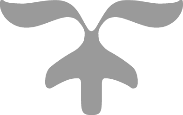 INTRODUCCIÓNBIENVENIDA DEL PRESIDENTE MUNICIPALCULTURA GUBERNAMENTAL NORMATIVIDAD APLICABLEOBJETIVOS DEL ORGANISMOGUIAS OPERATIVASPROCEDIMIENTO PARA EL CONTROL DE DOCUMENTOSPROCEDIMIENTOS PARA LA MEJORA DEL DESEMPEÑO INSTITUCIONALMÉTODO DE CONFORMACIÓN DEL MANUAL ORGANIZACIONALIntroducción2Bienvenida de Presidente3Cultura Gubernamental4Normatividad Aplicable7Objetivos del Organismo8Guías Operativas por Área:Síndico ProcuradorAsistente de Síndico ProcuradorCoordinador de Área de Evaluación y AuditoríaAuxiliar de AuditoríaAsesor JurídicoAuxiliar JurídicoDefensor de Oficio 9Procedimiento para el Control de documentos52Modelo de Mejora del desempeño Institucional del MunicipioProcedimiento de Selección de Personal.Procedimiento de Inducción del personal.Procedimiento de Capacitación.Procedimiento de Rendición de cuentas interno.53Método de Conformación del Manual OrganizacionalHoja de Control de Cambios5657El propósito del presente Manual tiene como fin ser un Instrumento que ayude a guiar, orientar y enfocar todos los esfuerzos de los servidores públicos en el cumplimiento de las funciones alineadas a los objetivos específicos de su puesto de trabajo asignado y a los objetivos de la Dirección a la cual pertenecen, de la misma manera, esta creado para mejorar la comunicación y transmitir información, respecto a la organización, y funcionamiento de cada Dependencia o Institución del H. Ayuntamiento de Mazatlán.Es del interés de la presente Administración Pública, encabezada por el Ing. Carlos Eduardo Felton González, ser eficiente en el desempeño diario de cada Servidor Público que colabora en el Municipio, es por ello, que el Manual Organizacional de cada Dirección fue creado para: Precisar las funciones encomendadas a la Dependencia, para evitar duplicidad de funciones, detectar omisiones y deslindar responsabilidades. Colaborar en la ejecución correcta de las actividades encomendadas al personal y proporcionar la uniformidad. Permitir el ahorro de tiempo y esfuerzos en la ejecución de las funciones, evitando la repetición de instrucciones y directrices. Proporcionar información básica para la planeación e instrumentar medidas de modernización administrativa. Servir como medio de integración al personal de nuevo ingreso, facilitando su incorporación e inducción a las distintas áreas. Ser un instrumento útil de orientación e información sobre las funciones o atribuciones asignadas a las unidades responsables. A partir de este momento eres un elemento importante de presente Administración Pública del H. Ayuntamiento de Mazatlán Sinaloa.Como colaborador, tus cualidades y aptitudes, han permitido considerarte para ingresar a nuestro equipo de trabajo y creemos que tu aporte va a ser fundamental para el logro de los objetivos de tu área de trabajo. Aquí encontrarás compañeros de trabajo cordiales, y un ambiente de trabajo adecuado, donde estoy seguro se te facilitará tener un excelente desempeño.Te felicitamos y nos complace tenerte con nosotros y esperamos que adoptes los valores de nuestra cultura: responsabilidad, disciplina y servicio de excelencia para el bien del país, del estado, de la sociedad y de tu familia. Así mismo, te exhortamos a vivir dichos valores y formes parte activa de este grupo humano que está trabajando para mejorar tu comunidad y ofrecer un excelente servicio a la ciudadanía.Al pertenecer a nuestro equipo de trabajo, has contraído una serie de deberes y responsabilidades que son necesarios cumplir y respetar, es por eso, es de mi gusto presentarte el presente Manual Organizacional de tu Dirección.Aquí encontraras una Guía Operativa que te ayudará a la adopción de tu puesto, ayudándote a enfocar constantemente el objetivo de tus actividades, de la misma manera, te muestra la metodología y parámetros de medición para el desarrollo de tus funciones de manera efectiva y la correspondiente rendición de cuentas hacia tu Jefe Inmediato.Quienes conformamos ésta Administración, entendemos perfectamente que nuestra sociedad y nuestro país esperan lo mejor de todos nosotros, de nuestros resultados y servicios, por lo tanto te invito a aprovechar tus habilidades y conocimientos para mejorar nuestro Mazatlán.De nuevo te doy la bienvenida a éste tu nuevo Equipo de trabajo, deseándote mucho éxito.¡Bienvenido!Ing. Carlos Eduardo Felton GonzálezPresidente del Municipio de Mazatlán, SinaloaMisiónAdministrar de manera eficiente y transparente los recursos del municipio que permita la ejecución de obras y servicios óptimos mediante la integración de esfuerzos entre sociedad y gobierno. VisiónSer un municipio con alto espíritu de servicio, que se acerque a la gente para atender sus necesidades con la prestación y la buena calidad y la buena gestión y administración de los recursos necesarios para implementar acciones que mejoren la calidad de vida de la población en el presente y generen oportunidades para el desarrollo del municipio a futuro.Código de Ética y ConductaPara fortalecer un Modelo de Gobierno que opere y sea eficiente se requiere de una Administración Pública ordenada, honesta y transparente; en este sentido, el Ingeniero Carlos Eduardo Felton González, C. Presidente Municipal de Mazatlán, ha planteado y exhortado a los servidores públicos del Municipio para que se comprometan a cumplir, en el periodo 2014-2016 “Construyendo Futuro”, el Código de Ética y Conducta, a fin de que con sus acciones se incrementen los estándares de calidad de la gestión municipal. El Código tiene como objetivos específicos: Llevar a cabo acciones permanentes para identificar y delimitar las conductas que en situaciones específicas deberán observar los servidores públicos en el desempeño de sus cargos o comisiones.Lograr que los servidores públicos conozcan, entiendan y vivan los valores y principios que dispone este código. Orientar a los servidores públicos en los asuntos relacionados con la emisión, aplicación y cumplimiento del Código, particularmente en caso de dilemas éticos. Este código es de observancia general y obligatoria tiene como objeto enunciar y dar a conocer, los valores y principios de carácter ético, además de orientar la actuación de los servidores públicos del H. Ayuntamiento de Mazatlán, en el desempeño de sus empleos, cargos o comisiones, ante las situaciones concretas que se le presenten, y que deriven de las funciones y actividades propias de la institución. Es responsabilidad de los sujetos de este código, ajustarse en el desempeño de sus actividades a los valores y principios previstas en este, independientemente de las obligaciones específicas que les correspondan conforme al ejercicio de sus funciones. Todo servidor público del H. Ayuntamiento de Mazatlán está obligado a conocer el Código de Ética y Conducta, a fin de aplicarlo en el ámbito de sus competencias, conforme a los valores, principios y conductas estipuladas en éste. Los valores y principios descritos en el presente código serán asumidos y cumplidos de manera consciente y responsable por todos los servidores públicos de la Administración Pública Municipal, con el propósito de consolidarlos en una cultura gubernamental. Todo servidor público, deberá observar los siguientes valores: Bien Común.- Todas las decisiones y acciones del servidor público deben estar dirigidas a la satisfacción de las necesidades e intereses de la sociedad por encima de sus intereses particulares.Entorno Cultural y Ecológico.- El servidor público debe realizar sus actividades evitando la afectación de nuestro patrimonio cultural y del ecosistema donde vive, asumiendo una férrea voluntad de respeto, defensa y preservación de la cultura y del medio ambiente de nuestro país, que se refleja en sus decisiones y actos. Generosidad.- El Servidor público deberá conducirse con una actitud sensible, solidaria de respeto y apoyo a los ciudadanos. Igualdad.- El servidor público debe prestar los servicios que se le han encomendado, a todos los miembros de la sociedad que tengan derecho a recibirlos, sin importar su origen étnico o nacional, el género, la edad, las discapacidades, la condición social, las condiciones de salud, la religión, las opiniones, las preferencias sexuales, el estado civil, preferencia política o cualquier otra que atente contra la dignidad humana. Integridad.- Todo servidor público debe actuar con honestidad atendiendo siempre a la verdad Justicia.- El servidor público debe conducirse invariablemente con apego a las normas jurídicas inherentes a la función que desempeña. Respetar el Estado de Derecho es una responsabilidad que, debe asumir y cumplir. Liderazgo.- El servidor público debe trabajar para convertirse en un decidido promotor de valores y principios en la sociedad y en la institución pública, partiendo del ejemplo personal, ya que a través de su actitud, actuación y desempeño se construye la confianza de los ciudadanos a las instituciones. Respeto.- Todo servidor público debe dar a las personas un trato digno, cortés, cordial y tolerante. Además, está obligado a reconocer y considerar en todo momento los derechos, libertades y cualidades inherentes a la condición humana. Responsabilidad.- El servidor público debe realizar las funciones encomendadas, cumpliendo con las metas y objetivos del H. Ayuntamiento de Mazatlán, a fin de alcanzar con eficiencia y eficacia los resultados esperados, mejorando su desempeño y la atención al ciudadano, asumiendo así las consecuencias de sus actos y decisiones.Subsidiariedad.- El servidor público debe resolver los temas que le sean propios y estar atento para participar en la solución de los problemas en las áreas de sus compañeros, trabajando en equipo para fomentar un gobierno eficaz en la consecución de resultados para el bienestar de Mazatlán. Solidaridad.- Como servidor público debe integrarse plenamente en la comunidad en la que vive y a la cual representa, uniendo sus esfuerzos a los de sus compañeros del gobierno municipal, para servir a los demás en los momentos difíciles y de la vida diaria. Todo servidor público, deberá observar los siguientes principios en el desempeño de sus funciones: Conflicto de Interés y Uso del Cargo Público.- El servidor público se abstendrá de participar en acciones y situaciones que lo beneficien en lo personal o a familiares de manera directa o indirecta.Eficiencia.- El servidor público debe ejercitar la función pública en forma congruente a los fines y propósitos establecidos por el empleo, cargo o comisión de que se trate. Honradez- Como servidor público en el ejercicio de sus funciones, debe utilizar los recursos públicos tanto humanos como materiales, técnicos y financieros, que se le encomiendan o responsabilicen, con el mayor cuidado y esmero, dedicándolos exclusivamente al fin para el que se encuentran efectos. Imparcialidad.- El servidor público no debe desvirtuar el ejercicio de la función pública para beneficiar intereses personales, familiares o de negocios. Lealtad.- El servidor público debe guardar la Constitución Política de los Estados Unidos Mexicanos, la Constitución Política del Estado de Sinaloa, las instituciones y el orden jurídico del país, asimismo, entregarse a la institución, preservando y protegiendo los intereses públicos. Legalidad.- Como servidor público su actuación debe ajustarse a lo expresamente establecido en la Ley.  Transparencia.- El servidor público debe permitir y garantizar el acceso a la información gubernamental, sin más límite que el que imponga el interés público y los derechos de privacidad de los particulares establecidos por la ley. Hacer un uso responsable y claro de los recursos públicos, eliminando cualquier discrecionalidad indebida en su aplicación. Rendición de Cuentas.- El servidor debe asumir plenamente ante la sociedad, la responsabilidad de desempeñar sus funciones en forma adecuada y sujetarse a la evaluación de la propia sociedad. Realizar sus funciones con eficacia y calidad así como contar permanentemente con la disposición para desarrollar procesos de mejora continua, de modernización y de optimización de recursos públicos.La Oficina de Síndico Procurador cuenta con un marco jurídico basado en:Constitución Política de los Estados Unidos MexicanosConstitución Política del Estado de SinaloaCódigo Penal para el Estado de SinaloaCódigo de Procedimientos Penales para el Estado de SinaloaCódigo Civil para el Estado de SinaloaLey del Gobierno Municipal del Estado de SinaloaLey de Responsabilidades Administrativas de los Servidores Públicos del Estado de SinaloaReglamento Interior del Ayuntamiento del Municipio de MazatlánOBJETIVOSProcurar los intereses municipales y su defensa, así como de representar al Ayuntamiento en los asuntos y litigios en fuere parte con todas las facultades de un mandatario general.Dar transparencia y seguridad en el desempeño de las acciones y actividades del gobierno municipal hacia los ciudadanos que integran parte de la entidad.Salvaguardar la legalidad, la honradez y eficiencia del servicio público que brindan los empleados del municipio.. GUIA OPERATIVAGUIA OPERATIVAGUIA OPERATIVAGUIA OPERATIVAGUIA OPERATIVAOficina de Síndico ProcuradorOficina de Síndico ProcuradorOficina de Síndico ProcuradorOficina de Síndico ProcuradorOficina de Síndico ProcuradorSÍNDICO PROCURADOR SÍNDICO PROCURADOR SÍNDICO PROCURADOR SÍNDICO PROCURADOR SÍNDICO PROCURADOR ObjetivoObjetivoObjetivoObjetivoObjetivoSer el Procurador General del Ayuntamiento con facultades de apoderado legal del mismo, teniendo a su cargo la defensa de los intereses jurídicos del Ayuntamiento velando por el buen funcionamiento de la hacienda pública municipal,  además, de erigirse como juez en los litigios en contra de los servidores públicos municipales que en el desempeño de su función pública incurran en responsabilidades de conformidad a la Ley de Responsabilidades de los Servidores Públicos del Estado de Sinaloa. Ser el Procurador General del Ayuntamiento con facultades de apoderado legal del mismo, teniendo a su cargo la defensa de los intereses jurídicos del Ayuntamiento velando por el buen funcionamiento de la hacienda pública municipal,  además, de erigirse como juez en los litigios en contra de los servidores públicos municipales que en el desempeño de su función pública incurran en responsabilidades de conformidad a la Ley de Responsabilidades de los Servidores Públicos del Estado de Sinaloa. Ser el Procurador General del Ayuntamiento con facultades de apoderado legal del mismo, teniendo a su cargo la defensa de los intereses jurídicos del Ayuntamiento velando por el buen funcionamiento de la hacienda pública municipal,  además, de erigirse como juez en los litigios en contra de los servidores públicos municipales que en el desempeño de su función pública incurran en responsabilidades de conformidad a la Ley de Responsabilidades de los Servidores Públicos del Estado de Sinaloa. Ser el Procurador General del Ayuntamiento con facultades de apoderado legal del mismo, teniendo a su cargo la defensa de los intereses jurídicos del Ayuntamiento velando por el buen funcionamiento de la hacienda pública municipal,  además, de erigirse como juez en los litigios en contra de los servidores públicos municipales que en el desempeño de su función pública incurran en responsabilidades de conformidad a la Ley de Responsabilidades de los Servidores Públicos del Estado de Sinaloa. Ser el Procurador General del Ayuntamiento con facultades de apoderado legal del mismo, teniendo a su cargo la defensa de los intereses jurídicos del Ayuntamiento velando por el buen funcionamiento de la hacienda pública municipal,  además, de erigirse como juez en los litigios en contra de los servidores públicos municipales que en el desempeño de su función pública incurran en responsabilidades de conformidad a la Ley de Responsabilidades de los Servidores Públicos del Estado de Sinaloa. Conocimientos y HabilidadesConocimientos y HabilidadesConocimientos y HabilidadesConocimientos y HabilidadesConocimientos y HabilidadesAdministración y Dirección Administración y Dirección Administración y Dirección Comunicación Eficaz y PersuasiónComunicación Eficaz y PersuasiónDerecho en GeneralDerecho en GeneralDerecho en GeneralLey del Gobierno Municipal del Estado de SinaloaLey del Gobierno Municipal del Estado de SinaloaAuditoría y  Análisis FinancieroLiderazgoAuditoría y  Análisis FinancieroLiderazgoAuditoría y  Análisis FinancieroLiderazgoLey de Responsabilidades Administrativas de los Servidores Públicos del Estado de SinaloaLey de Responsabilidades Administrativas de los Servidores Públicos del Estado de SinaloaManejo de PersonalManejo de PersonalManejo de PersonalReglamento Interior del Ayuntamiento del Municipio de MazatlánReglamento Interior del Ayuntamiento del Municipio de MazatlánHerramientas y equipoHerramientas y equipoHerramientas y equipoHerramientas y equipoHerramientas y equipoVehículo asignadoVehículo asignadoVehículo asignadoPaquetería OfficePaquetería OfficeComputadora / ImpresoraComputadora / ImpresoraComputadora / ImpresoraSistema SADMUNSistema SADMUNTeléfono / CelularTeléfono / CelularTeléfono / CelularSistema ISERIESSistema ISERIESPuestos a su cargoCoordinador de Área de Desempeño y AuditoríaAsesor JurídicoAsistente de Síndico ProcuradorPuestos a su cargoCoordinador de Área de Desempeño y AuditoríaAsesor JurídicoAsistente de Síndico ProcuradorPuestos a su cargoCoordinador de Área de Desempeño y AuditoríaAsesor JurídicoAsistente de Síndico ProcuradorPuestos a su cargoCoordinador de Área de Desempeño y AuditoríaAsesor JurídicoAsistente de Síndico ProcuradorPuestos a su cargoCoordinador de Área de Desempeño y AuditoríaAsesor JurídicoAsistente de Síndico ProcuradorJefe InmediatoÓrgano Autónomo (de elección popular)Jefe InmediatoÓrgano Autónomo (de elección popular)Jefe InmediatoÓrgano Autónomo (de elección popular)Jefe InmediatoÓrgano Autónomo (de elección popular)Jefe InmediatoÓrgano Autónomo (de elección popular)Departamento del Jefe InmediatoDepartamento del Jefe InmediatoDepartamento del Jefe InmediatoDepartamento del Jefe InmediatoDepartamento del Jefe InmediatoÓrgano Autónomo (de elección popular)Órgano Autónomo (de elección popular)Órgano Autónomo (de elección popular)Órgano Autónomo (de elección popular)Órgano Autónomo (de elección popular)Responsable de actualización de esta guíaResponsable de actualización de esta guíaResponsable de actualización de esta guíaResponsable de actualización de esta guíaResponsable de actualización de esta guíaDirección de Recursos Humanos del H. Ayuntamiento de MazatlánDirección de Recursos Humanos del H. Ayuntamiento de MazatlánDirección de Recursos Humanos del H. Ayuntamiento de MazatlánDirección de Recursos Humanos del H. Ayuntamiento de MazatlánDirección de Recursos Humanos del H. Ayuntamiento de MazatlánFUNCION 1. CONTRALORÍA INTERNA DEL GOBIERNO MUNICIPALFUNCION 1. CONTRALORÍA INTERNA DEL GOBIERNO MUNICIPALFUNCION 1. CONTRALORÍA INTERNA DEL GOBIERNO MUNICIPALFUNCION 1. CONTRALORÍA INTERNA DEL GOBIERNO MUNICIPALFUNCION 1. CONTRALORÍA INTERNA DEL GOBIERNO MUNICIPALFUNCION 1. CONTRALORÍA INTERNA DEL GOBIERNO MUNICIPALPlanear, organizar y coordinar el sistema de control y evaluación del Gobierno Municipal.Expedir las normas técnicas que regulen el funcionamiento de los instrumentos y procedimientos de control de la Administración Pública Municipal.Establecer las bases generales para la realización de las revisiones administrativas en las dependencias y entidades de la Administración Pública Municipal.Ejecutar auditorías y evaluaciones a las dependencias y entidades de la Administración Pública Municipal.Inspeccionar y vigilar en las dependencias de la Administración pública Municipal cumplan con las normas y disposiciones que sean aplicables dentro de su ámbito de competencia.Dar opinión previa a su expedición, sobre los proyectos de normas de contabilidad y control.Participar en la designación de auditores externos para la práctica de revisiones de las dependencias o entidades de la Administración Pública Municipal.Proponer la designación de comisarios o sus equivalentes en los órganos de vigilancia de los consejos de juntas de gobierno y administración de las entidades de la Administración pública y paramunicipales. PRODUCTIVIDADPlanear, organizar y coordinar el sistema de control y evaluación del Gobierno Municipal.Expedir las normas técnicas que regulen el funcionamiento de los instrumentos y procedimientos de control de la Administración Pública Municipal.Establecer las bases generales para la realización de las revisiones administrativas en las dependencias y entidades de la Administración Pública Municipal.Ejecutar auditorías y evaluaciones a las dependencias y entidades de la Administración Pública Municipal.Inspeccionar y vigilar en las dependencias de la Administración pública Municipal cumplan con las normas y disposiciones que sean aplicables dentro de su ámbito de competencia.Dar opinión previa a su expedición, sobre los proyectos de normas de contabilidad y control.Participar en la designación de auditores externos para la práctica de revisiones de las dependencias o entidades de la Administración Pública Municipal.Proponer la designación de comisarios o sus equivalentes en los órganos de vigilancia de los consejos de juntas de gobierno y administración de las entidades de la Administración pública y paramunicipales. PRODUCTIVIDADPlanear, organizar y coordinar el sistema de control y evaluación del Gobierno Municipal.Expedir las normas técnicas que regulen el funcionamiento de los instrumentos y procedimientos de control de la Administración Pública Municipal.Establecer las bases generales para la realización de las revisiones administrativas en las dependencias y entidades de la Administración Pública Municipal.Ejecutar auditorías y evaluaciones a las dependencias y entidades de la Administración Pública Municipal.Inspeccionar y vigilar en las dependencias de la Administración pública Municipal cumplan con las normas y disposiciones que sean aplicables dentro de su ámbito de competencia.Dar opinión previa a su expedición, sobre los proyectos de normas de contabilidad y control.Participar en la designación de auditores externos para la práctica de revisiones de las dependencias o entidades de la Administración Pública Municipal.Proponer la designación de comisarios o sus equivalentes en los órganos de vigilancia de los consejos de juntas de gobierno y administración de las entidades de la Administración pública y paramunicipales. PRODUCTIVIDADPlanear, organizar y coordinar el sistema de control y evaluación del Gobierno Municipal.Expedir las normas técnicas que regulen el funcionamiento de los instrumentos y procedimientos de control de la Administración Pública Municipal.Establecer las bases generales para la realización de las revisiones administrativas en las dependencias y entidades de la Administración Pública Municipal.Ejecutar auditorías y evaluaciones a las dependencias y entidades de la Administración Pública Municipal.Inspeccionar y vigilar en las dependencias de la Administración pública Municipal cumplan con las normas y disposiciones que sean aplicables dentro de su ámbito de competencia.Dar opinión previa a su expedición, sobre los proyectos de normas de contabilidad y control.Participar en la designación de auditores externos para la práctica de revisiones de las dependencias o entidades de la Administración Pública Municipal.Proponer la designación de comisarios o sus equivalentes en los órganos de vigilancia de los consejos de juntas de gobierno y administración de las entidades de la Administración pública y paramunicipales. PRODUCTIVIDADPlanear, organizar y coordinar el sistema de control y evaluación del Gobierno Municipal.Expedir las normas técnicas que regulen el funcionamiento de los instrumentos y procedimientos de control de la Administración Pública Municipal.Establecer las bases generales para la realización de las revisiones administrativas en las dependencias y entidades de la Administración Pública Municipal.Ejecutar auditorías y evaluaciones a las dependencias y entidades de la Administración Pública Municipal.Inspeccionar y vigilar en las dependencias de la Administración pública Municipal cumplan con las normas y disposiciones que sean aplicables dentro de su ámbito de competencia.Dar opinión previa a su expedición, sobre los proyectos de normas de contabilidad y control.Participar en la designación de auditores externos para la práctica de revisiones de las dependencias o entidades de la Administración Pública Municipal.Proponer la designación de comisarios o sus equivalentes en los órganos de vigilancia de los consejos de juntas de gobierno y administración de las entidades de la Administración pública y paramunicipales. PRODUCTIVIDADPlanear, organizar y coordinar el sistema de control y evaluación del Gobierno Municipal.Expedir las normas técnicas que regulen el funcionamiento de los instrumentos y procedimientos de control de la Administración Pública Municipal.Establecer las bases generales para la realización de las revisiones administrativas en las dependencias y entidades de la Administración Pública Municipal.Ejecutar auditorías y evaluaciones a las dependencias y entidades de la Administración Pública Municipal.Inspeccionar y vigilar en las dependencias de la Administración pública Municipal cumplan con las normas y disposiciones que sean aplicables dentro de su ámbito de competencia.Dar opinión previa a su expedición, sobre los proyectos de normas de contabilidad y control.Participar en la designación de auditores externos para la práctica de revisiones de las dependencias o entidades de la Administración Pública Municipal.Proponer la designación de comisarios o sus equivalentes en los órganos de vigilancia de los consejos de juntas de gobierno y administración de las entidades de la Administración pública y paramunicipales. PRODUCTIVIDADPeriódicamente es necesario aplicar una evaluación individual  cada empleado para medir el Índice de Productividad Individual (iPi), de acuerdo a: Periódicamente es necesario aplicar una evaluación individual  cada empleado para medir el Índice de Productividad Individual (iPi), de acuerdo a: Periódicamente es necesario aplicar una evaluación individual  cada empleado para medir el Índice de Productividad Individual (iPi), de acuerdo a: Periódicamente es necesario aplicar una evaluación individual  cada empleado para medir el Índice de Productividad Individual (iPi), de acuerdo a: Periódicamente es necesario aplicar una evaluación individual  cada empleado para medir el Índice de Productividad Individual (iPi), de acuerdo a: Periódicamente es necesario aplicar una evaluación individual  cada empleado para medir el Índice de Productividad Individual (iPi), de acuerdo a: Indicadores de Desempeño individual del Puesto:Indicadores de Desempeño individual del Puesto:Indicadores de Desempeño individual del Puesto:Indicadores de Desempeño individual del Puesto:Indicadores de Desempeño individual del Puesto:Indicadores de Desempeño individual del Puesto:NOMBRE DEL INDICADORNOMBRE DEL INDICADORUNIDADESFRECUENCIAFRECUENCIAFORMULAAuditorias y EvaluacionesAuditorias y Evaluaciones%Según demandaSegún demandaAuditorias y Evaluaciones realizadas / Auditorias y Evaluaciones solicitadasDocumentación Obligatoria:Documentación Obligatoria:Documentación Obligatoria:Documentación Obligatoria:Documentación Obligatoria:Documentación Obligatoria:REPORTEREPORTEFECHA LIMITE DE ENTREGA                             FECHA LIMITE DE ENTREGA                             FECHA LIMITE DE ENTREGA                             DESTINO                                                                    Dictámenes de AuditoriaDictámenes de AuditoriaSegún demandaSegún demandaSegún demandaComisión de Hacienda de los Regidores, Secretaria del H. Ayuntamiento, TesoreríaEvaluación de los funcionariosEvaluación de los funcionariosTrimestral / SemestralTrimestral / SemestralTrimestral / SemestralSEDEMSI, Unidad de Transparencia  y Rendición de cuentasEvaluación de Reportes de Gobierno MunicipalEvaluación de Reportes de Gobierno MunicipalAnualAnualAnualAgenda para el Desarrollo Municipal, INAFED, Secretaria de GobernaciónFormatos de entrega recepción de acuerdo a la leyFormatos de entrega recepción de acuerdo a la leyCada TrienioCada TrienioCada TrienioUnidad de Transparencia y Rendición de cuentas, Auditoría Superior del EstadoFUNCION 2. PROCURACIÓN DE LA DEFENSA DE LOS INTERESES DEL AYUNTAMIENTOFUNCION 2. PROCURACIÓN DE LA DEFENSA DE LOS INTERESES DEL AYUNTAMIENTOFUNCION 2. PROCURACIÓN DE LA DEFENSA DE LOS INTERESES DEL AYUNTAMIENTOFUNCION 2. PROCURACIÓN DE LA DEFENSA DE LOS INTERESES DEL AYUNTAMIENTOConocer e investigar los actos, omisiones o conductas de  los servidores públicos. Proponer al Presidente Municipal los nombramientos de los Comisarios Sociales Honorarios.Asistir con regularidad y puntualidad a las sesiones del Ayuntamiento.Ejercer representación jurídica del Ayuntamiento en los litigios judiciales  y en las negociaciones relativas a la hacienda municipal pudiendo nombrar procuradores judiciales  en el ámbito municipal, con arreglo a las facultades específicas que el Ayuntamiento le delegue.Vigilar la recaudación fiscal, los procedimientos administrativos y el ejercicio de los recursos, se realicen conforme a las disposiciones normativas aplicables en la materia, dictando las medidas preventivas de conformidad con lo dispuesto por la reglamentación interior o de gobierno.Vigilar el exacto cumplimiento de las disposiciones del Ayuntamiento.Instaurar, sustanciar y resolver el procedimiento de responsabilidad administrativa e imponer las sanciones que procedan, correspondiendo al Presidente Municipal la aplicación y ejecución de las mismas.Todas aquellas que el Ayuntamiento le confiera en su reglamentación interior o de gobierno, o en los acuerdos específicos que adopte, con el propósito de que cumpla con las obligaciones y facultades señaladas en los puntos anteriores.PRODUCTIVIDADConocer e investigar los actos, omisiones o conductas de  los servidores públicos. Proponer al Presidente Municipal los nombramientos de los Comisarios Sociales Honorarios.Asistir con regularidad y puntualidad a las sesiones del Ayuntamiento.Ejercer representación jurídica del Ayuntamiento en los litigios judiciales  y en las negociaciones relativas a la hacienda municipal pudiendo nombrar procuradores judiciales  en el ámbito municipal, con arreglo a las facultades específicas que el Ayuntamiento le delegue.Vigilar la recaudación fiscal, los procedimientos administrativos y el ejercicio de los recursos, se realicen conforme a las disposiciones normativas aplicables en la materia, dictando las medidas preventivas de conformidad con lo dispuesto por la reglamentación interior o de gobierno.Vigilar el exacto cumplimiento de las disposiciones del Ayuntamiento.Instaurar, sustanciar y resolver el procedimiento de responsabilidad administrativa e imponer las sanciones que procedan, correspondiendo al Presidente Municipal la aplicación y ejecución de las mismas.Todas aquellas que el Ayuntamiento le confiera en su reglamentación interior o de gobierno, o en los acuerdos específicos que adopte, con el propósito de que cumpla con las obligaciones y facultades señaladas en los puntos anteriores.PRODUCTIVIDADConocer e investigar los actos, omisiones o conductas de  los servidores públicos. Proponer al Presidente Municipal los nombramientos de los Comisarios Sociales Honorarios.Asistir con regularidad y puntualidad a las sesiones del Ayuntamiento.Ejercer representación jurídica del Ayuntamiento en los litigios judiciales  y en las negociaciones relativas a la hacienda municipal pudiendo nombrar procuradores judiciales  en el ámbito municipal, con arreglo a las facultades específicas que el Ayuntamiento le delegue.Vigilar la recaudación fiscal, los procedimientos administrativos y el ejercicio de los recursos, se realicen conforme a las disposiciones normativas aplicables en la materia, dictando las medidas preventivas de conformidad con lo dispuesto por la reglamentación interior o de gobierno.Vigilar el exacto cumplimiento de las disposiciones del Ayuntamiento.Instaurar, sustanciar y resolver el procedimiento de responsabilidad administrativa e imponer las sanciones que procedan, correspondiendo al Presidente Municipal la aplicación y ejecución de las mismas.Todas aquellas que el Ayuntamiento le confiera en su reglamentación interior o de gobierno, o en los acuerdos específicos que adopte, con el propósito de que cumpla con las obligaciones y facultades señaladas en los puntos anteriores.PRODUCTIVIDADConocer e investigar los actos, omisiones o conductas de  los servidores públicos. Proponer al Presidente Municipal los nombramientos de los Comisarios Sociales Honorarios.Asistir con regularidad y puntualidad a las sesiones del Ayuntamiento.Ejercer representación jurídica del Ayuntamiento en los litigios judiciales  y en las negociaciones relativas a la hacienda municipal pudiendo nombrar procuradores judiciales  en el ámbito municipal, con arreglo a las facultades específicas que el Ayuntamiento le delegue.Vigilar la recaudación fiscal, los procedimientos administrativos y el ejercicio de los recursos, se realicen conforme a las disposiciones normativas aplicables en la materia, dictando las medidas preventivas de conformidad con lo dispuesto por la reglamentación interior o de gobierno.Vigilar el exacto cumplimiento de las disposiciones del Ayuntamiento.Instaurar, sustanciar y resolver el procedimiento de responsabilidad administrativa e imponer las sanciones que procedan, correspondiendo al Presidente Municipal la aplicación y ejecución de las mismas.Todas aquellas que el Ayuntamiento le confiera en su reglamentación interior o de gobierno, o en los acuerdos específicos que adopte, con el propósito de que cumpla con las obligaciones y facultades señaladas en los puntos anteriores.PRODUCTIVIDADPeriódicamente es necesario aplicar una evaluación individual  cada empleado para medir el Índice de Productividad Individual (iPi), de acuerdo a: Periódicamente es necesario aplicar una evaluación individual  cada empleado para medir el Índice de Productividad Individual (iPi), de acuerdo a: Periódicamente es necesario aplicar una evaluación individual  cada empleado para medir el Índice de Productividad Individual (iPi), de acuerdo a: Periódicamente es necesario aplicar una evaluación individual  cada empleado para medir el Índice de Productividad Individual (iPi), de acuerdo a: Indicadores de Desempeño individual del Puesto:Indicadores de Desempeño individual del Puesto:Indicadores de Desempeño individual del Puesto:Indicadores de Desempeño individual del Puesto:NOMBRE DEL INDICADORUNIDADESFRECUENCIAFORMULASentencias %Según demandaSentencias dictadas / Casos presentadosDocumentación Obligatoria:Documentación Obligatoria:Documentación Obligatoria:Documentación Obligatoria:REPORTEFECHA LIMITE DE ENTREGA                             FECHA LIMITE DE ENTREGA                             DESTINO                                                                    Auto de incoación, Acta de la audiencia, SentenciaSegún demandaSegún demandaPresunto Infractor, Defensor de oficio, Auditoría Superior del Estado, Auditoría Superior de la Federación.GUIA OPERATIVAGUIA OPERATIVAGUIA OPERATIVAGUIA OPERATIVAGUIA OPERATIVAOficina de Síndico ProcuradorOficina de Síndico ProcuradorOficina de Síndico ProcuradorOficina de Síndico ProcuradorOficina de Síndico ProcuradorASISTENTE DE SÍNDICO PROCURADORASISTENTE DE SÍNDICO PROCURADORASISTENTE DE SÍNDICO PROCURADORASISTENTE DE SÍNDICO PROCURADORASISTENTE DE SÍNDICO PROCURADORObjetivoObjetivoObjetivoObjetivoObjetivoApoyar en la recepción y canalización de toda la documentación que se recibe en las oficinas del Síndico Procurador, asistir en sus actividades al Síndico Procurador.Apoyar en la recepción y canalización de toda la documentación que se recibe en las oficinas del Síndico Procurador, asistir en sus actividades al Síndico Procurador.Apoyar en la recepción y canalización de toda la documentación que se recibe en las oficinas del Síndico Procurador, asistir en sus actividades al Síndico Procurador.Apoyar en la recepción y canalización de toda la documentación que se recibe en las oficinas del Síndico Procurador, asistir en sus actividades al Síndico Procurador.Apoyar en la recepción y canalización de toda la documentación que se recibe en las oficinas del Síndico Procurador, asistir en sus actividades al Síndico Procurador.Conocimientos y HabilidadesConocimientos y HabilidadesConocimientos y HabilidadesConocimientos y HabilidadesConocimientos y HabilidadesControl de archivoRedacción de oficiosManejo de computadora (intermedio)Control de archivoRedacción de oficiosManejo de computadora (intermedio)Buena ortografíaComunicación eficazCalidad de ServicioBuena ortografíaComunicación eficazCalidad de ServicioBuena ortografíaComunicación eficazCalidad de ServicioHerramientas y equipoHerramientas y equipoHerramientas y equipoHerramientas y equipoHerramientas y equipoComputadora / ImpresoraComputadora / ImpresoraPaquetería OfficePaquetería OfficePaquetería OfficeCopiadora / EscánerCopiadora / EscánerSistema SADMUNSistema SADMUNSistema SADMUNTeléfonoTeléfonoAgenda del AlcaldeAgenda del AlcaldeAgenda del AlcaldePuestos a su cargo de manera directaPuestos a su cargo de manera directaPuestos a su cargo de manera directaPuestos a su cargo de manera directaPuestos a su cargo de manera directaNingunoNingunoNingunoNingunoNingunoJefe inmediatoJefe inmediatoJefe inmediatoJefe inmediatoJefe inmediatoSíndico ProcuradorSíndico ProcuradorSíndico ProcuradorSíndico ProcuradorSíndico ProcuradorDepartamento del Jefe InmediatoDepartamento del Jefe InmediatoDepartamento del Jefe InmediatoDepartamento del Jefe InmediatoDepartamento del Jefe InmediatoSíndico ProcuradorSíndico ProcuradorSíndico ProcuradorSíndico ProcuradorSíndico ProcuradorResponsable de actualización de esta guíaResponsable de actualización de esta guíaResponsable de actualización de esta guíaResponsable de actualización de esta guíaResponsable de actualización de esta guíaDirección de Recursos Humanos del H. Ayuntamiento de MazatlánDirección de Recursos Humanos del H. Ayuntamiento de MazatlánDirección de Recursos Humanos del H. Ayuntamiento de MazatlánDirección de Recursos Humanos del H. Ayuntamiento de MazatlánDirección de Recursos Humanos del H. Ayuntamiento de MazatlánFUNCION 1. FUNCIONES DE OFICINAFUNCION 1. FUNCIONES DE OFICINAFUNCION 1. FUNCIONES DE OFICINAFUNCION 1. FUNCIONES DE OFICINAFUNCION 1. FUNCIONES DE OFICINAFUNCION 1. FUNCIONES DE OFICINAEntregar al Síndico Procurador los documentos recibidos para su conocimiento.Entregar los documentos a las áreas de Síndico Procurador, ya sea la jurídica o la de auditoria, según corresponda.Estar  al pendiente de que lo que se recibe  se entregue en tiempo y forma, porque casi todos los documentos  se manejan con fecha de término (fecha límite).Archivar los  documentos (devueltos de las áreas internas) en carpetas de las distintas dependencias  según el tema, y después colocar en el archivero.Llevar un expediente y un control  de los oficios o documentos recibidos.Elaborar las requisiciones o  autorizaciones presupuestales en el sistema SADMUN para realizar pagos de arrendamiento, JUMAPAM, paquetería, agua para tomar, papelería,  viáticos, y para el taller mecánico (si se requiere para la camioneta asignada a Síndico Procurador).Dar seguimiento a dicha requisición hasta que queda el pago hecho ya sea por transferencia o cheque.Recibir cheque de caja chica y cambiarlo para realizar pagos menores.Recibir amablemente a la persona que acude a la oficina, preguntar su nombre y asunto a tratar.		Anunciar con la persona correspondiente, y si es el caso pasarlo a su oficina, si no tomarle sus datos y el recado.Cuando es llamada telefónica, comunicar con la persona solicitada, en caso de que la persona esté ocupada,  tomar recado para que se le regrese la llamada a la persona que está en línea.		PRODUCTIVIDADEntregar al Síndico Procurador los documentos recibidos para su conocimiento.Entregar los documentos a las áreas de Síndico Procurador, ya sea la jurídica o la de auditoria, según corresponda.Estar  al pendiente de que lo que se recibe  se entregue en tiempo y forma, porque casi todos los documentos  se manejan con fecha de término (fecha límite).Archivar los  documentos (devueltos de las áreas internas) en carpetas de las distintas dependencias  según el tema, y después colocar en el archivero.Llevar un expediente y un control  de los oficios o documentos recibidos.Elaborar las requisiciones o  autorizaciones presupuestales en el sistema SADMUN para realizar pagos de arrendamiento, JUMAPAM, paquetería, agua para tomar, papelería,  viáticos, y para el taller mecánico (si se requiere para la camioneta asignada a Síndico Procurador).Dar seguimiento a dicha requisición hasta que queda el pago hecho ya sea por transferencia o cheque.Recibir cheque de caja chica y cambiarlo para realizar pagos menores.Recibir amablemente a la persona que acude a la oficina, preguntar su nombre y asunto a tratar.		Anunciar con la persona correspondiente, y si es el caso pasarlo a su oficina, si no tomarle sus datos y el recado.Cuando es llamada telefónica, comunicar con la persona solicitada, en caso de que la persona esté ocupada,  tomar recado para que se le regrese la llamada a la persona que está en línea.		PRODUCTIVIDADEntregar al Síndico Procurador los documentos recibidos para su conocimiento.Entregar los documentos a las áreas de Síndico Procurador, ya sea la jurídica o la de auditoria, según corresponda.Estar  al pendiente de que lo que se recibe  se entregue en tiempo y forma, porque casi todos los documentos  se manejan con fecha de término (fecha límite).Archivar los  documentos (devueltos de las áreas internas) en carpetas de las distintas dependencias  según el tema, y después colocar en el archivero.Llevar un expediente y un control  de los oficios o documentos recibidos.Elaborar las requisiciones o  autorizaciones presupuestales en el sistema SADMUN para realizar pagos de arrendamiento, JUMAPAM, paquetería, agua para tomar, papelería,  viáticos, y para el taller mecánico (si se requiere para la camioneta asignada a Síndico Procurador).Dar seguimiento a dicha requisición hasta que queda el pago hecho ya sea por transferencia o cheque.Recibir cheque de caja chica y cambiarlo para realizar pagos menores.Recibir amablemente a la persona que acude a la oficina, preguntar su nombre y asunto a tratar.		Anunciar con la persona correspondiente, y si es el caso pasarlo a su oficina, si no tomarle sus datos y el recado.Cuando es llamada telefónica, comunicar con la persona solicitada, en caso de que la persona esté ocupada,  tomar recado para que se le regrese la llamada a la persona que está en línea.		PRODUCTIVIDADEntregar al Síndico Procurador los documentos recibidos para su conocimiento.Entregar los documentos a las áreas de Síndico Procurador, ya sea la jurídica o la de auditoria, según corresponda.Estar  al pendiente de que lo que se recibe  se entregue en tiempo y forma, porque casi todos los documentos  se manejan con fecha de término (fecha límite).Archivar los  documentos (devueltos de las áreas internas) en carpetas de las distintas dependencias  según el tema, y después colocar en el archivero.Llevar un expediente y un control  de los oficios o documentos recibidos.Elaborar las requisiciones o  autorizaciones presupuestales en el sistema SADMUN para realizar pagos de arrendamiento, JUMAPAM, paquetería, agua para tomar, papelería,  viáticos, y para el taller mecánico (si se requiere para la camioneta asignada a Síndico Procurador).Dar seguimiento a dicha requisición hasta que queda el pago hecho ya sea por transferencia o cheque.Recibir cheque de caja chica y cambiarlo para realizar pagos menores.Recibir amablemente a la persona que acude a la oficina, preguntar su nombre y asunto a tratar.		Anunciar con la persona correspondiente, y si es el caso pasarlo a su oficina, si no tomarle sus datos y el recado.Cuando es llamada telefónica, comunicar con la persona solicitada, en caso de que la persona esté ocupada,  tomar recado para que se le regrese la llamada a la persona que está en línea.		PRODUCTIVIDADEntregar al Síndico Procurador los documentos recibidos para su conocimiento.Entregar los documentos a las áreas de Síndico Procurador, ya sea la jurídica o la de auditoria, según corresponda.Estar  al pendiente de que lo que se recibe  se entregue en tiempo y forma, porque casi todos los documentos  se manejan con fecha de término (fecha límite).Archivar los  documentos (devueltos de las áreas internas) en carpetas de las distintas dependencias  según el tema, y después colocar en el archivero.Llevar un expediente y un control  de los oficios o documentos recibidos.Elaborar las requisiciones o  autorizaciones presupuestales en el sistema SADMUN para realizar pagos de arrendamiento, JUMAPAM, paquetería, agua para tomar, papelería,  viáticos, y para el taller mecánico (si se requiere para la camioneta asignada a Síndico Procurador).Dar seguimiento a dicha requisición hasta que queda el pago hecho ya sea por transferencia o cheque.Recibir cheque de caja chica y cambiarlo para realizar pagos menores.Recibir amablemente a la persona que acude a la oficina, preguntar su nombre y asunto a tratar.		Anunciar con la persona correspondiente, y si es el caso pasarlo a su oficina, si no tomarle sus datos y el recado.Cuando es llamada telefónica, comunicar con la persona solicitada, en caso de que la persona esté ocupada,  tomar recado para que se le regrese la llamada a la persona que está en línea.		PRODUCTIVIDADEntregar al Síndico Procurador los documentos recibidos para su conocimiento.Entregar los documentos a las áreas de Síndico Procurador, ya sea la jurídica o la de auditoria, según corresponda.Estar  al pendiente de que lo que se recibe  se entregue en tiempo y forma, porque casi todos los documentos  se manejan con fecha de término (fecha límite).Archivar los  documentos (devueltos de las áreas internas) en carpetas de las distintas dependencias  según el tema, y después colocar en el archivero.Llevar un expediente y un control  de los oficios o documentos recibidos.Elaborar las requisiciones o  autorizaciones presupuestales en el sistema SADMUN para realizar pagos de arrendamiento, JUMAPAM, paquetería, agua para tomar, papelería,  viáticos, y para el taller mecánico (si se requiere para la camioneta asignada a Síndico Procurador).Dar seguimiento a dicha requisición hasta que queda el pago hecho ya sea por transferencia o cheque.Recibir cheque de caja chica y cambiarlo para realizar pagos menores.Recibir amablemente a la persona que acude a la oficina, preguntar su nombre y asunto a tratar.		Anunciar con la persona correspondiente, y si es el caso pasarlo a su oficina, si no tomarle sus datos y el recado.Cuando es llamada telefónica, comunicar con la persona solicitada, en caso de que la persona esté ocupada,  tomar recado para que se le regrese la llamada a la persona que está en línea.		PRODUCTIVIDADPeriódicamente es necesario aplicar una evaluación individual  cada empleado para medir el Índice de Productividad Individual (iPi), de acuerdo a: Periódicamente es necesario aplicar una evaluación individual  cada empleado para medir el Índice de Productividad Individual (iPi), de acuerdo a: Periódicamente es necesario aplicar una evaluación individual  cada empleado para medir el Índice de Productividad Individual (iPi), de acuerdo a: Periódicamente es necesario aplicar una evaluación individual  cada empleado para medir el Índice de Productividad Individual (iPi), de acuerdo a: Periódicamente es necesario aplicar una evaluación individual  cada empleado para medir el Índice de Productividad Individual (iPi), de acuerdo a: Periódicamente es necesario aplicar una evaluación individual  cada empleado para medir el Índice de Productividad Individual (iPi), de acuerdo a: Indicadores de Desempeño individual del Puesto:Indicadores de Desempeño individual del Puesto:Indicadores de Desempeño individual del Puesto:Indicadores de Desempeño individual del Puesto:Indicadores de Desempeño individual del Puesto:Indicadores de Desempeño individual del Puesto:NOMBRE DEL INDICADORNOMBRE DEL INDICADORUNIDADESUNIDADESFRECUENCIAFORMULAEntrega de reportesEntrega de reportes%%Según demandaReportes entregados / Reportes solicitadosDocumentación Obligatoria:Documentación Obligatoria:Documentación Obligatoria:Documentación Obligatoria:Documentación Obligatoria:Documentación Obligatoria:REPORTEREPORTEFECHA LIMITE DE ENTREGA                             FECHA LIMITE DE ENTREGA                             FECHA LIMITE DE ENTREGA                             DESTINO                                                                    Oficios, invitaciones, convocatorias, reportes, informesOficios, invitaciones, convocatorias, reportes, informesSegún demandaSegún demandaSegún demandaSíndico Procurador y áreas internasRequisición, Autorización PresupuestalRequisición, Autorización PresupuestalSegún demandaSegún demandaSegún demandaProveeduría, EgresosFUNCION 2.  CONTROL DE AGENDA MUNICIPALFUNCION 2.  CONTROL DE AGENDA MUNICIPALFUNCION 2.  CONTROL DE AGENDA MUNICIPALFUNCION 2.  CONTROL DE AGENDA MUNICIPALAcceder en Internet a  Google y buscar la agenda del alcalde de Mazatlán, en ella aparecen los eventos que habrá durante el día (esta misma agenda le revisa el Síndico Procurador en su celular) 		Checar en la agenda municipal que personas están convocadas para los eventos, y anotar los eventos a los que el Síndico debe asistir. Recordar al Síndico Procurador su asistencia a los eventos programados, ya sea por teléfono o personalmente.Anotar en la agenda la fecha y la hora del evento para confirmar la asistencia del Síndico Procurador el día del evento, según las invitaciones que llegan a la oficina.	PRODUCTIVIDADAcceder en Internet a  Google y buscar la agenda del alcalde de Mazatlán, en ella aparecen los eventos que habrá durante el día (esta misma agenda le revisa el Síndico Procurador en su celular) 		Checar en la agenda municipal que personas están convocadas para los eventos, y anotar los eventos a los que el Síndico debe asistir. Recordar al Síndico Procurador su asistencia a los eventos programados, ya sea por teléfono o personalmente.Anotar en la agenda la fecha y la hora del evento para confirmar la asistencia del Síndico Procurador el día del evento, según las invitaciones que llegan a la oficina.	PRODUCTIVIDADAcceder en Internet a  Google y buscar la agenda del alcalde de Mazatlán, en ella aparecen los eventos que habrá durante el día (esta misma agenda le revisa el Síndico Procurador en su celular) 		Checar en la agenda municipal que personas están convocadas para los eventos, y anotar los eventos a los que el Síndico debe asistir. Recordar al Síndico Procurador su asistencia a los eventos programados, ya sea por teléfono o personalmente.Anotar en la agenda la fecha y la hora del evento para confirmar la asistencia del Síndico Procurador el día del evento, según las invitaciones que llegan a la oficina.	PRODUCTIVIDADAcceder en Internet a  Google y buscar la agenda del alcalde de Mazatlán, en ella aparecen los eventos que habrá durante el día (esta misma agenda le revisa el Síndico Procurador en su celular) 		Checar en la agenda municipal que personas están convocadas para los eventos, y anotar los eventos a los que el Síndico debe asistir. Recordar al Síndico Procurador su asistencia a los eventos programados, ya sea por teléfono o personalmente.Anotar en la agenda la fecha y la hora del evento para confirmar la asistencia del Síndico Procurador el día del evento, según las invitaciones que llegan a la oficina.	PRODUCTIVIDADPeriódicamente es necesario aplicar una evaluación individual  cada empleado para medir el Índice de Productividad Individual (iPi), de acuerdo a: Periódicamente es necesario aplicar una evaluación individual  cada empleado para medir el Índice de Productividad Individual (iPi), de acuerdo a: Periódicamente es necesario aplicar una evaluación individual  cada empleado para medir el Índice de Productividad Individual (iPi), de acuerdo a: Periódicamente es necesario aplicar una evaluación individual  cada empleado para medir el Índice de Productividad Individual (iPi), de acuerdo a: Indicadores de Desempeño individual del Puesto:Indicadores de Desempeño individual del Puesto:Indicadores de Desempeño individual del Puesto:Indicadores de Desempeño individual del Puesto:NOMBRE DEL INDICADORUNIDADESFRECUENCIAFORMULANo aplicaNo aplicaNo aplicaNo aplicaDocumentación Obligatoria:Documentación Obligatoria:Documentación Obligatoria:Documentación Obligatoria:REPORTEFECHA LIMITE DE ENTREGA                             FECHA LIMITE DE ENTREGA                             DESTINO                                                                    Agenda MunicipalDiariaDiariaSíndico ProcuradorFUNCION 3.  REGISTRO DE DEMANDAS DE TRÁNSITO RECIBIDASFUNCION 3.  REGISTRO DE DEMANDAS DE TRÁNSITO RECIBIDASFUNCION 3.  REGISTRO DE DEMANDAS DE TRÁNSITO RECIBIDASFUNCION 3.  REGISTRO DE DEMANDAS DE TRÁNSITO RECIBIDASSeparar las demandas y resoluciones que van para Jurídico del Municipio y las de Jurídico de Seguridad Pública y Tránsito.Elaborar un oficio en donde se registra cada una de las demandas y resoluciones de Seguridad Pública y Tránsito, poner la fecha en que fue recibida, el número de expediente y al final, el Síndico la firma y sella y se entregan a auxiliar jurídico  las demandas junto con el oficio para que las entregue a Jurídico de Seguridad Pública.Sacar copia a la carátula del expediente de la demanda y entregar a Jurídico del Municipio.		Llevar el control de los archivos de los oficios generados.		PRODUCTIVIDADSeparar las demandas y resoluciones que van para Jurídico del Municipio y las de Jurídico de Seguridad Pública y Tránsito.Elaborar un oficio en donde se registra cada una de las demandas y resoluciones de Seguridad Pública y Tránsito, poner la fecha en que fue recibida, el número de expediente y al final, el Síndico la firma y sella y se entregan a auxiliar jurídico  las demandas junto con el oficio para que las entregue a Jurídico de Seguridad Pública.Sacar copia a la carátula del expediente de la demanda y entregar a Jurídico del Municipio.		Llevar el control de los archivos de los oficios generados.		PRODUCTIVIDADSeparar las demandas y resoluciones que van para Jurídico del Municipio y las de Jurídico de Seguridad Pública y Tránsito.Elaborar un oficio en donde se registra cada una de las demandas y resoluciones de Seguridad Pública y Tránsito, poner la fecha en que fue recibida, el número de expediente y al final, el Síndico la firma y sella y se entregan a auxiliar jurídico  las demandas junto con el oficio para que las entregue a Jurídico de Seguridad Pública.Sacar copia a la carátula del expediente de la demanda y entregar a Jurídico del Municipio.		Llevar el control de los archivos de los oficios generados.		PRODUCTIVIDADSeparar las demandas y resoluciones que van para Jurídico del Municipio y las de Jurídico de Seguridad Pública y Tránsito.Elaborar un oficio en donde se registra cada una de las demandas y resoluciones de Seguridad Pública y Tránsito, poner la fecha en que fue recibida, el número de expediente y al final, el Síndico la firma y sella y se entregan a auxiliar jurídico  las demandas junto con el oficio para que las entregue a Jurídico de Seguridad Pública.Sacar copia a la carátula del expediente de la demanda y entregar a Jurídico del Municipio.		Llevar el control de los archivos de los oficios generados.		PRODUCTIVIDADPeriódicamente es necesario aplicar una evaluación individual  cada empleado para medir el Índice de Productividad Individual (iPi), de acuerdo a: Periódicamente es necesario aplicar una evaluación individual  cada empleado para medir el Índice de Productividad Individual (iPi), de acuerdo a: Periódicamente es necesario aplicar una evaluación individual  cada empleado para medir el Índice de Productividad Individual (iPi), de acuerdo a: Periódicamente es necesario aplicar una evaluación individual  cada empleado para medir el Índice de Productividad Individual (iPi), de acuerdo a: Indicadores de Desempeño individual del Puesto:Indicadores de Desempeño individual del Puesto:Indicadores de Desempeño individual del Puesto:Indicadores de Desempeño individual del Puesto:NOMBRE DEL INDICADORUNIDADESFRECUENCIAFORMULAEntrega de reportes%Según demandaReportes entregados / Reportes solicitadosDocumentación Obligatoria:Documentación Obligatoria:Documentación Obligatoria:Documentación Obligatoria:REPORTEFECHA LIMITE DE ENTREGA                             FECHA LIMITE DE ENTREGA                             DESTINO                                                                    Oficio de Tribunal de lo contencioso  (bitácora)Según demandaSegún demandaSeguridad Pública / Síndico ProcuradorGUIA OPERATIVAGUIA OPERATIVAGUIA OPERATIVAGUIA OPERATIVAGUIA OPERATIVAOficina de Síndico ProcuradorOficina de Síndico ProcuradorOficina de Síndico ProcuradorOficina de Síndico ProcuradorOficina de Síndico ProcuradorCOORDINADOR DE ÁREA DE DESEMPEÑO Y AUDITORÍACOORDINADOR DE ÁREA DE DESEMPEÑO Y AUDITORÍACOORDINADOR DE ÁREA DE DESEMPEÑO Y AUDITORÍACOORDINADOR DE ÁREA DE DESEMPEÑO Y AUDITORÍACOORDINADOR DE ÁREA DE DESEMPEÑO Y AUDITORÍAObjetivoObjetivoObjetivoObjetivoObjetivoRevisar todos los recursos financieros, materiales y humanos propiedad del Municipio, así como coordinar las auditorias federales de los programas correspondientes y dar resultados en el Sistema de Evaluación del Desempeño y la Agenda para el Desarrollo Municipal, además de coordinar la Entrega Recepción final de los asuntos y recursos de los servidores públicos municipales.Revisar todos los recursos financieros, materiales y humanos propiedad del Municipio, así como coordinar las auditorias federales de los programas correspondientes y dar resultados en el Sistema de Evaluación del Desempeño y la Agenda para el Desarrollo Municipal, además de coordinar la Entrega Recepción final de los asuntos y recursos de los servidores públicos municipales.Revisar todos los recursos financieros, materiales y humanos propiedad del Municipio, así como coordinar las auditorias federales de los programas correspondientes y dar resultados en el Sistema de Evaluación del Desempeño y la Agenda para el Desarrollo Municipal, además de coordinar la Entrega Recepción final de los asuntos y recursos de los servidores públicos municipales.Revisar todos los recursos financieros, materiales y humanos propiedad del Municipio, así como coordinar las auditorias federales de los programas correspondientes y dar resultados en el Sistema de Evaluación del Desempeño y la Agenda para el Desarrollo Municipal, además de coordinar la Entrega Recepción final de los asuntos y recursos de los servidores públicos municipales.Revisar todos los recursos financieros, materiales y humanos propiedad del Municipio, así como coordinar las auditorias federales de los programas correspondientes y dar resultados en el Sistema de Evaluación del Desempeño y la Agenda para el Desarrollo Municipal, además de coordinar la Entrega Recepción final de los asuntos y recursos de los servidores públicos municipales.Conocimientos y HabilidadesConocimientos y HabilidadesConocimientos y HabilidadesConocimientos y HabilidadesConocimientos y HabilidadesEstructura de planes, programas y proyectos relacionados con Auditoría.Estructura de planes, programas y proyectos relacionados con Auditoría.Conocimiento de todas las áreas del AyuntamientoConocimiento de todas las áreas del AyuntamientoConocimiento de todas las áreas del AyuntamientoTécnicas, normas y procedimientos contables y de Auditoría. Técnicas, normas y procedimientos contables y de Auditoría. Ley del Gobierno Municipal del Estado de SinaloaLey del Gobierno Municipal del Estado de SinaloaLey del Gobierno Municipal del Estado de SinaloaDisposiciones legales, normas, políticas aplicables al áreaDisposiciones legales, normas, políticas aplicables al áreaLey de Responsabilidades Administrativas de los Servidores Públicos del Estado de SinaloaLey de Responsabilidades Administrativas de los Servidores Públicos del Estado de SinaloaLey de Responsabilidades Administrativas de los Servidores Públicos del Estado de SinaloaPresentación de informes y resultados de Auditorías.Presentación de informes y resultados de Auditorías.Ley del Reglamento Interior del Ayuntamiento del municipio de MazatlánLey del Reglamento Interior del Ayuntamiento del municipio de MazatlánLey del Reglamento Interior del Ayuntamiento del municipio de MazatlánAdministraciónAdministraciónManejo de computadora (intermedio)Manejo de computadora (intermedio)Manejo de computadora (intermedio)Herramientas y equipoHerramientas y equipoHerramientas y equipoHerramientas y equipoHerramientas y equipoComputadora / ImpresoraComputadora / ImpresoraPaquetería OfficePaquetería OfficePaquetería OfficeCopiadora / TeléfonoCopiadora / TeléfonoSoftware Agenda para el Desarrollo MunicipalSoftware Agenda para el Desarrollo MunicipalSoftware Agenda para el Desarrollo MunicipalSistema de Evaluación del Desempeño Municipal en SinaloaSistema de Evaluación del Desempeño Municipal en SinaloaSistema de Evaluación del Desempeño Municipal en SinaloaPuestos a su cargo de manera directaPuestos a su cargo de manera directaPuestos a su cargo de manera directaPuestos a su cargo de manera directaPuestos a su cargo de manera directaAuxiliar de AuditoríaAuxiliar de AuditoríaAuxiliar de AuditoríaAuxiliar de AuditoríaAuxiliar de AuditoríaJefe inmediatoJefe inmediatoJefe inmediatoJefe inmediatoJefe inmediatoSíndico ProcuradorSíndico ProcuradorSíndico ProcuradorSíndico ProcuradorSíndico ProcuradorDepartamento del Jefe InmediatoDepartamento del Jefe InmediatoDepartamento del Jefe InmediatoDepartamento del Jefe InmediatoDepartamento del Jefe InmediatoSíndico ProcuradorSíndico ProcuradorSíndico ProcuradorSíndico ProcuradorSíndico ProcuradorResponsable de actualización de esta guíaResponsable de actualización de esta guíaResponsable de actualización de esta guíaResponsable de actualización de esta guíaResponsable de actualización de esta guíaDirección de Recursos Humanos del H. Ayuntamiento de MazatlánDirección de Recursos Humanos del H. Ayuntamiento de MazatlánDirección de Recursos Humanos del H. Ayuntamiento de MazatlánDirección de Recursos Humanos del H. Ayuntamiento de MazatlánDirección de Recursos Humanos del H. Ayuntamiento de MazatlánFUNCION 1. COORDINACIÓN DE AUDITORIAS FEDERALESFUNCION 1. COORDINACIÓN DE AUDITORIAS FEDERALESFUNCION 1. COORDINACIÓN DE AUDITORIAS FEDERALESFUNCION 1. COORDINACIÓN DE AUDITORIAS FEDERALESFUNCION 1. COORDINACIÓN DE AUDITORIAS FEDERALESFUNCION 1. COORDINACIÓN DE AUDITORIAS FEDERALESRecibir la notificación mediante una orden de la Auditoria Superior de la Federación.Efectuar la clasificación de la información preliminar solicitada en orden de auditoria.Enviar oficios de solicitud de información preliminar a las diferentes áreas del Municipio, con término de entrega.	Realizar un oficio de enlace firmado por el presidente municipal.Acudir a la ciudad de Culiacán, Sinaloa o en el mismo municipio a la firma de la apertura  de auditoria.Recibir, atender y coordinar la auditoría financiera.	Coordinar a todas las áreas involucradas para proporcionar la información requerida por los auditores de la Auditoria Superior de la Federación.	Atender las diligencias correspondientes a la presencia de la auditoria.Acudir a la ciudad de Culiacán, Sinaloa a firmar el acta de resultados preliminares de la auditoria.		Atender las observaciones preliminares por si se pueden solventar algunas dentro del plazo establecido.	Acudir a la ciudad de México a la firma de acta de resultados finales para nuestro municipio.		PRODUCTIVIDADRecibir la notificación mediante una orden de la Auditoria Superior de la Federación.Efectuar la clasificación de la información preliminar solicitada en orden de auditoria.Enviar oficios de solicitud de información preliminar a las diferentes áreas del Municipio, con término de entrega.	Realizar un oficio de enlace firmado por el presidente municipal.Acudir a la ciudad de Culiacán, Sinaloa o en el mismo municipio a la firma de la apertura  de auditoria.Recibir, atender y coordinar la auditoría financiera.	Coordinar a todas las áreas involucradas para proporcionar la información requerida por los auditores de la Auditoria Superior de la Federación.	Atender las diligencias correspondientes a la presencia de la auditoria.Acudir a la ciudad de Culiacán, Sinaloa a firmar el acta de resultados preliminares de la auditoria.		Atender las observaciones preliminares por si se pueden solventar algunas dentro del plazo establecido.	Acudir a la ciudad de México a la firma de acta de resultados finales para nuestro municipio.		PRODUCTIVIDADRecibir la notificación mediante una orden de la Auditoria Superior de la Federación.Efectuar la clasificación de la información preliminar solicitada en orden de auditoria.Enviar oficios de solicitud de información preliminar a las diferentes áreas del Municipio, con término de entrega.	Realizar un oficio de enlace firmado por el presidente municipal.Acudir a la ciudad de Culiacán, Sinaloa o en el mismo municipio a la firma de la apertura  de auditoria.Recibir, atender y coordinar la auditoría financiera.	Coordinar a todas las áreas involucradas para proporcionar la información requerida por los auditores de la Auditoria Superior de la Federación.	Atender las diligencias correspondientes a la presencia de la auditoria.Acudir a la ciudad de Culiacán, Sinaloa a firmar el acta de resultados preliminares de la auditoria.		Atender las observaciones preliminares por si se pueden solventar algunas dentro del plazo establecido.	Acudir a la ciudad de México a la firma de acta de resultados finales para nuestro municipio.		PRODUCTIVIDADRecibir la notificación mediante una orden de la Auditoria Superior de la Federación.Efectuar la clasificación de la información preliminar solicitada en orden de auditoria.Enviar oficios de solicitud de información preliminar a las diferentes áreas del Municipio, con término de entrega.	Realizar un oficio de enlace firmado por el presidente municipal.Acudir a la ciudad de Culiacán, Sinaloa o en el mismo municipio a la firma de la apertura  de auditoria.Recibir, atender y coordinar la auditoría financiera.	Coordinar a todas las áreas involucradas para proporcionar la información requerida por los auditores de la Auditoria Superior de la Federación.	Atender las diligencias correspondientes a la presencia de la auditoria.Acudir a la ciudad de Culiacán, Sinaloa a firmar el acta de resultados preliminares de la auditoria.		Atender las observaciones preliminares por si se pueden solventar algunas dentro del plazo establecido.	Acudir a la ciudad de México a la firma de acta de resultados finales para nuestro municipio.		PRODUCTIVIDADRecibir la notificación mediante una orden de la Auditoria Superior de la Federación.Efectuar la clasificación de la información preliminar solicitada en orden de auditoria.Enviar oficios de solicitud de información preliminar a las diferentes áreas del Municipio, con término de entrega.	Realizar un oficio de enlace firmado por el presidente municipal.Acudir a la ciudad de Culiacán, Sinaloa o en el mismo municipio a la firma de la apertura  de auditoria.Recibir, atender y coordinar la auditoría financiera.	Coordinar a todas las áreas involucradas para proporcionar la información requerida por los auditores de la Auditoria Superior de la Federación.	Atender las diligencias correspondientes a la presencia de la auditoria.Acudir a la ciudad de Culiacán, Sinaloa a firmar el acta de resultados preliminares de la auditoria.		Atender las observaciones preliminares por si se pueden solventar algunas dentro del plazo establecido.	Acudir a la ciudad de México a la firma de acta de resultados finales para nuestro municipio.		PRODUCTIVIDADRecibir la notificación mediante una orden de la Auditoria Superior de la Federación.Efectuar la clasificación de la información preliminar solicitada en orden de auditoria.Enviar oficios de solicitud de información preliminar a las diferentes áreas del Municipio, con término de entrega.	Realizar un oficio de enlace firmado por el presidente municipal.Acudir a la ciudad de Culiacán, Sinaloa o en el mismo municipio a la firma de la apertura  de auditoria.Recibir, atender y coordinar la auditoría financiera.	Coordinar a todas las áreas involucradas para proporcionar la información requerida por los auditores de la Auditoria Superior de la Federación.	Atender las diligencias correspondientes a la presencia de la auditoria.Acudir a la ciudad de Culiacán, Sinaloa a firmar el acta de resultados preliminares de la auditoria.		Atender las observaciones preliminares por si se pueden solventar algunas dentro del plazo establecido.	Acudir a la ciudad de México a la firma de acta de resultados finales para nuestro municipio.		PRODUCTIVIDADPeriódicamente es necesario aplicar una evaluación individual  cada empleado para medir el Índice de Productividad Individual (iPi), de acuerdo a: Periódicamente es necesario aplicar una evaluación individual  cada empleado para medir el Índice de Productividad Individual (iPi), de acuerdo a: Periódicamente es necesario aplicar una evaluación individual  cada empleado para medir el Índice de Productividad Individual (iPi), de acuerdo a: Periódicamente es necesario aplicar una evaluación individual  cada empleado para medir el Índice de Productividad Individual (iPi), de acuerdo a: Periódicamente es necesario aplicar una evaluación individual  cada empleado para medir el Índice de Productividad Individual (iPi), de acuerdo a: Periódicamente es necesario aplicar una evaluación individual  cada empleado para medir el Índice de Productividad Individual (iPi), de acuerdo a: Indicadores de Desempeño individual del Puesto:Indicadores de Desempeño individual del Puesto:Indicadores de Desempeño individual del Puesto:Indicadores de Desempeño individual del Puesto:Indicadores de Desempeño individual del Puesto:Indicadores de Desempeño individual del Puesto:NOMBRE DEL INDICADORNOMBRE DEL INDICADORUNIDADESUNIDADESFRECUENCIAFORMULAAuditorías realizadasAuditorías realizadas%%Según demandaAuditorías realizadas / Auditorias solicitadasDocumentación Obligatoria:Documentación Obligatoria:Documentación Obligatoria:Documentación Obligatoria:Documentación Obligatoria:Documentación Obligatoria:REPORTEREPORTEFECHA LIMITE DE ENTREGA                             FECHA LIMITE DE ENTREGA                             FECHA LIMITE DE ENTREGA                             DESTINO                                                                    Auditorías Federales, Información de  soporte (expedientes técnicos, finanzas del programa, cuestionarios, cédulas de información).Auditorías Federales, Información de  soporte (expedientes técnicos, finanzas del programa, cuestionarios, cédulas de información).Según demandaSegún demandaSegún demandaPresidente Municipal, Síndico ProcuradorFUNCION 2. EVALUACIÓN EN DISTINTAS ÁREAS DEL MUNICIPIOFUNCION 2. EVALUACIÓN EN DISTINTAS ÁREAS DEL MUNICIPIOFUNCION 2. EVALUACIÓN EN DISTINTAS ÁREAS DEL MUNICIPIOFUNCION 2. EVALUACIÓN EN DISTINTAS ÁREAS DEL MUNICIPIORealizar capacitación propia del sistema de Evaluación y desempeño, y efectuar la inscripción al programa.Organizar evento de implantación además de elaborar y entregar invitaciones a los directores de las diferentes áreas  involucradas a participar en el sistema.Tener reunión plenaria para selección de indicadores (CODESIN Culiacán).Elaborar fichas técnicas de cada uno de los indicadores.Dar capacitación a los enlaces del sistema de Evaluación y desempeño.Tener reunión  plenaria para revisión y fortalecimientos de los municipios del estado en cuanto al sistema (CODESIN Culiacán).	Tener reuniones de trabajo (con cada una de las áreas para despejar dudas).Revisar manual y solicitar información a las dependencias, además  efectuar llenado de formato de información.Realizar capacitación del software propia, elaboración de contraseñas de los enlaces y capacitación de software a los enlaces.Revisar y corregir resultados, y finalmente realizar presentación de resultados.		PRODUCTIVIDADRealizar capacitación propia del sistema de Evaluación y desempeño, y efectuar la inscripción al programa.Organizar evento de implantación además de elaborar y entregar invitaciones a los directores de las diferentes áreas  involucradas a participar en el sistema.Tener reunión plenaria para selección de indicadores (CODESIN Culiacán).Elaborar fichas técnicas de cada uno de los indicadores.Dar capacitación a los enlaces del sistema de Evaluación y desempeño.Tener reunión  plenaria para revisión y fortalecimientos de los municipios del estado en cuanto al sistema (CODESIN Culiacán).	Tener reuniones de trabajo (con cada una de las áreas para despejar dudas).Revisar manual y solicitar información a las dependencias, además  efectuar llenado de formato de información.Realizar capacitación del software propia, elaboración de contraseñas de los enlaces y capacitación de software a los enlaces.Revisar y corregir resultados, y finalmente realizar presentación de resultados.		PRODUCTIVIDADRealizar capacitación propia del sistema de Evaluación y desempeño, y efectuar la inscripción al programa.Organizar evento de implantación además de elaborar y entregar invitaciones a los directores de las diferentes áreas  involucradas a participar en el sistema.Tener reunión plenaria para selección de indicadores (CODESIN Culiacán).Elaborar fichas técnicas de cada uno de los indicadores.Dar capacitación a los enlaces del sistema de Evaluación y desempeño.Tener reunión  plenaria para revisión y fortalecimientos de los municipios del estado en cuanto al sistema (CODESIN Culiacán).	Tener reuniones de trabajo (con cada una de las áreas para despejar dudas).Revisar manual y solicitar información a las dependencias, además  efectuar llenado de formato de información.Realizar capacitación del software propia, elaboración de contraseñas de los enlaces y capacitación de software a los enlaces.Revisar y corregir resultados, y finalmente realizar presentación de resultados.		PRODUCTIVIDADRealizar capacitación propia del sistema de Evaluación y desempeño, y efectuar la inscripción al programa.Organizar evento de implantación además de elaborar y entregar invitaciones a los directores de las diferentes áreas  involucradas a participar en el sistema.Tener reunión plenaria para selección de indicadores (CODESIN Culiacán).Elaborar fichas técnicas de cada uno de los indicadores.Dar capacitación a los enlaces del sistema de Evaluación y desempeño.Tener reunión  plenaria para revisión y fortalecimientos de los municipios del estado en cuanto al sistema (CODESIN Culiacán).	Tener reuniones de trabajo (con cada una de las áreas para despejar dudas).Revisar manual y solicitar información a las dependencias, además  efectuar llenado de formato de información.Realizar capacitación del software propia, elaboración de contraseñas de los enlaces y capacitación de software a los enlaces.Revisar y corregir resultados, y finalmente realizar presentación de resultados.		PRODUCTIVIDADPeriódicamente es necesario aplicar una evaluación individual  cada empleado para medir el Índice de Productividad Individual (iPi), de acuerdo a: Periódicamente es necesario aplicar una evaluación individual  cada empleado para medir el Índice de Productividad Individual (iPi), de acuerdo a: Periódicamente es necesario aplicar una evaluación individual  cada empleado para medir el Índice de Productividad Individual (iPi), de acuerdo a: Periódicamente es necesario aplicar una evaluación individual  cada empleado para medir el Índice de Productividad Individual (iPi), de acuerdo a: Indicadores de Desempeño individual del Puesto:Indicadores de Desempeño individual del Puesto:Indicadores de Desempeño individual del Puesto:Indicadores de Desempeño individual del Puesto:NOMBRE DEL INDICADORUNIDADESFRECUENCIAFORMULAEvaluaciones realizadas%Trimestral / SemestralEvaluaciones realizadas / Evaluaciones solicitadasDocumentación Obligatoria:Documentación Obligatoria:Documentación Obligatoria:Documentación Obligatoria:REPORTEFECHA LIMITE DE ENTREGA                             FECHA LIMITE DE ENTREGA                             DESTINO                                                                    Fichas técnicas, captura de formato de información en software de SEDEMSITrimestral / SemestralTrimestral / SemestralÁreas del Municipio que se evalúan Informe de ResultadosTrimestral / SemestralTrimestral / SemestralPresidente Municipal FUNCION 3. EVALUACIÓN A TRAVÉS DE INDICADORESFUNCION 3. EVALUACIÓN A TRAVÉS DE INDICADORESFUNCION 3. EVALUACIÓN A TRAVÉS DE INDICADORESFUNCION 3. EVALUACIÓN A TRAVÉS DE INDICADORESEfectuar la inscripción del municipio ante INDESOL.Organizar evento de implantación, además de elaborar y entregar invitaciones a los directores de las diferentes áreas.Realizar reunión de trabajo en la Función Pública del Ayuntamiento de Culiacán.Realizar reunión de trabajo e información del programa en INDESOL.Seleccionar indicadores para direccionar a cada área del municipio, además de solicitar información y evidencias a cada una de las áreas del municipio de acuerdo a su actividad.  		Dar capacitación (curso) general a los enlaces del sistema y  capacitar con atención personalizada a cada uno de los enlaces del municipio. 	Revisar manual y  realizar capacitación propia del software.Supervisar que la captura en el sistema se haga en tiempo y forma en la página de INAFED.		Revisar información enviada por las dependencias, elaboración de formatos  de información y revisión y corrección de resultados.Dar seguimiento a la evaluación por parte de INAFED  con una universidad del estado y seguimiento administrativo.PRODUCTIVIDADEfectuar la inscripción del municipio ante INDESOL.Organizar evento de implantación, además de elaborar y entregar invitaciones a los directores de las diferentes áreas.Realizar reunión de trabajo en la Función Pública del Ayuntamiento de Culiacán.Realizar reunión de trabajo e información del programa en INDESOL.Seleccionar indicadores para direccionar a cada área del municipio, además de solicitar información y evidencias a cada una de las áreas del municipio de acuerdo a su actividad.  		Dar capacitación (curso) general a los enlaces del sistema y  capacitar con atención personalizada a cada uno de los enlaces del municipio. 	Revisar manual y  realizar capacitación propia del software.Supervisar que la captura en el sistema se haga en tiempo y forma en la página de INAFED.		Revisar información enviada por las dependencias, elaboración de formatos  de información y revisión y corrección de resultados.Dar seguimiento a la evaluación por parte de INAFED  con una universidad del estado y seguimiento administrativo.PRODUCTIVIDADEfectuar la inscripción del municipio ante INDESOL.Organizar evento de implantación, además de elaborar y entregar invitaciones a los directores de las diferentes áreas.Realizar reunión de trabajo en la Función Pública del Ayuntamiento de Culiacán.Realizar reunión de trabajo e información del programa en INDESOL.Seleccionar indicadores para direccionar a cada área del municipio, además de solicitar información y evidencias a cada una de las áreas del municipio de acuerdo a su actividad.  		Dar capacitación (curso) general a los enlaces del sistema y  capacitar con atención personalizada a cada uno de los enlaces del municipio. 	Revisar manual y  realizar capacitación propia del software.Supervisar que la captura en el sistema se haga en tiempo y forma en la página de INAFED.		Revisar información enviada por las dependencias, elaboración de formatos  de información y revisión y corrección de resultados.Dar seguimiento a la evaluación por parte de INAFED  con una universidad del estado y seguimiento administrativo.PRODUCTIVIDADEfectuar la inscripción del municipio ante INDESOL.Organizar evento de implantación, además de elaborar y entregar invitaciones a los directores de las diferentes áreas.Realizar reunión de trabajo en la Función Pública del Ayuntamiento de Culiacán.Realizar reunión de trabajo e información del programa en INDESOL.Seleccionar indicadores para direccionar a cada área del municipio, además de solicitar información y evidencias a cada una de las áreas del municipio de acuerdo a su actividad.  		Dar capacitación (curso) general a los enlaces del sistema y  capacitar con atención personalizada a cada uno de los enlaces del municipio. 	Revisar manual y  realizar capacitación propia del software.Supervisar que la captura en el sistema se haga en tiempo y forma en la página de INAFED.		Revisar información enviada por las dependencias, elaboración de formatos  de información y revisión y corrección de resultados.Dar seguimiento a la evaluación por parte de INAFED  con una universidad del estado y seguimiento administrativo.PRODUCTIVIDADPeriódicamente es necesario aplicar una evaluación individual  cada empleado para medir el Índice de Productividad Individual (iPi), de acuerdo a: Periódicamente es necesario aplicar una evaluación individual  cada empleado para medir el Índice de Productividad Individual (iPi), de acuerdo a: Periódicamente es necesario aplicar una evaluación individual  cada empleado para medir el Índice de Productividad Individual (iPi), de acuerdo a: Periódicamente es necesario aplicar una evaluación individual  cada empleado para medir el Índice de Productividad Individual (iPi), de acuerdo a: Indicadores de Desempeño individual del Puesto:Indicadores de Desempeño individual del Puesto:Indicadores de Desempeño individual del Puesto:Indicadores de Desempeño individual del Puesto:NOMBRE DEL INDICADORUNIDADESFRECUENCIAFORMULAEvaluaciones realizadas con indicadores%AnualEvaluaciones realizadas / Evaluaciones solicitadasDocumentación Obligatoria:Documentación Obligatoria:Documentación Obligatoria:Documentación Obligatoria:REPORTEFECHA LIMITE DE ENTREGA                             FECHA LIMITE DE ENTREGA                             DESTINO                                                                    Clasificación por área de los indicadores (Gestión y Evaluación)Anual / Según demandaAnual / Según demandaÁrea evaluadaSoportes de las respuestas de cada indicadorAnual / Según demandaAnual / Según demandaSíndico ProcuradorFUNCION 4. ENTREGA RECEPCION FINALFUNCION 4. ENTREGA RECEPCION FINALFUNCION 4. ENTREGA RECEPCION FINALFUNCION 4. ENTREGA RECEPCION FINALElaborar o corregir los formatos de entrega recepción de acuerdo a la ley.Requerir la autorización del Síndico Procurador, Contraloría, Bienes Municipales e Informática de dichos formatos.		Elaborar el material para capacitación a funcionarios y dar capacitación a funcionarios sobre el tema de entrega recepción.Solicitar a cada funcionario un enlace para el proceso de entrega recepción.Elaborar el material para capacitación a enlaces y dar capacitación a enlaces.Capacitar a órganos internos de control de paramunicipales y capacitar a auditores de Contraloría		Entregar formatos a auditores de Contraloría que darán el seguimiento al proceso.Dar seguimiento a auditores en el proceso y realizar simulacro de entrega recepción.Dar seguimiento al proceso a través de los auditores para actualización de datos.Realizar la entrega recepción final.		.PRODUCTIVIDADElaborar o corregir los formatos de entrega recepción de acuerdo a la ley.Requerir la autorización del Síndico Procurador, Contraloría, Bienes Municipales e Informática de dichos formatos.		Elaborar el material para capacitación a funcionarios y dar capacitación a funcionarios sobre el tema de entrega recepción.Solicitar a cada funcionario un enlace para el proceso de entrega recepción.Elaborar el material para capacitación a enlaces y dar capacitación a enlaces.Capacitar a órganos internos de control de paramunicipales y capacitar a auditores de Contraloría		Entregar formatos a auditores de Contraloría que darán el seguimiento al proceso.Dar seguimiento a auditores en el proceso y realizar simulacro de entrega recepción.Dar seguimiento al proceso a través de los auditores para actualización de datos.Realizar la entrega recepción final.		.PRODUCTIVIDADElaborar o corregir los formatos de entrega recepción de acuerdo a la ley.Requerir la autorización del Síndico Procurador, Contraloría, Bienes Municipales e Informática de dichos formatos.		Elaborar el material para capacitación a funcionarios y dar capacitación a funcionarios sobre el tema de entrega recepción.Solicitar a cada funcionario un enlace para el proceso de entrega recepción.Elaborar el material para capacitación a enlaces y dar capacitación a enlaces.Capacitar a órganos internos de control de paramunicipales y capacitar a auditores de Contraloría		Entregar formatos a auditores de Contraloría que darán el seguimiento al proceso.Dar seguimiento a auditores en el proceso y realizar simulacro de entrega recepción.Dar seguimiento al proceso a través de los auditores para actualización de datos.Realizar la entrega recepción final.		.PRODUCTIVIDADElaborar o corregir los formatos de entrega recepción de acuerdo a la ley.Requerir la autorización del Síndico Procurador, Contraloría, Bienes Municipales e Informática de dichos formatos.		Elaborar el material para capacitación a funcionarios y dar capacitación a funcionarios sobre el tema de entrega recepción.Solicitar a cada funcionario un enlace para el proceso de entrega recepción.Elaborar el material para capacitación a enlaces y dar capacitación a enlaces.Capacitar a órganos internos de control de paramunicipales y capacitar a auditores de Contraloría		Entregar formatos a auditores de Contraloría que darán el seguimiento al proceso.Dar seguimiento a auditores en el proceso y realizar simulacro de entrega recepción.Dar seguimiento al proceso a través de los auditores para actualización de datos.Realizar la entrega recepción final.		.PRODUCTIVIDADPeriódicamente es necesario aplicar una evaluación individual  cada empleado para medir el Índice de Productividad Individual (iPi), de acuerdo a: Periódicamente es necesario aplicar una evaluación individual  cada empleado para medir el Índice de Productividad Individual (iPi), de acuerdo a: Periódicamente es necesario aplicar una evaluación individual  cada empleado para medir el Índice de Productividad Individual (iPi), de acuerdo a: Periódicamente es necesario aplicar una evaluación individual  cada empleado para medir el Índice de Productividad Individual (iPi), de acuerdo a: Indicadores de Desempeño individual del Puesto:Indicadores de Desempeño individual del Puesto:Indicadores de Desempeño individual del Puesto:Indicadores de Desempeño individual del Puesto:NOMBRE DEL INDICADORUNIDADESFRECUENCIAFORMULAEntrega de reportes%TrienioReportes entregados / Reportes solicitadosDocumentación Obligatoria:Documentación Obligatoria:Documentación Obligatoria:Documentación Obligatoria:REPORTEFECHA LIMITE DE ENTREGA                             FECHA LIMITE DE ENTREGA                             DESTINO                                                                    Formatos de entrega recepción de acuerdo a la leyTrienioTrienioTodas las áreas del municipio y sus paramunicipalesFUNCION 5. SUPERVISION Y CONTROL ADMINISTRATIVOFUNCION 5. SUPERVISION Y CONTROL ADMINISTRATIVOFUNCION 5. SUPERVISION Y CONTROL ADMINISTRATIVOFUNCION 5. SUPERVISION Y CONTROL ADMINISTRATIVOSupervisar los movimientos y labores del personal, para que cumplan en tiempo y forma con sus funciones.Revisar la recepción de oficios (en ausencia del Síndico Procurador).Supervisar el activo fijo asignado a la oficina, para mantener su funcionalidad.Atender a los ciudadanos en ausencia o por orden directa  del Síndico Procurador. Responder las solicitudes de información por parte de otras dependencias u organismos, por orden directa del Síndico Procurador.		PRODUCTIVIDADSupervisar los movimientos y labores del personal, para que cumplan en tiempo y forma con sus funciones.Revisar la recepción de oficios (en ausencia del Síndico Procurador).Supervisar el activo fijo asignado a la oficina, para mantener su funcionalidad.Atender a los ciudadanos en ausencia o por orden directa  del Síndico Procurador. Responder las solicitudes de información por parte de otras dependencias u organismos, por orden directa del Síndico Procurador.		PRODUCTIVIDADSupervisar los movimientos y labores del personal, para que cumplan en tiempo y forma con sus funciones.Revisar la recepción de oficios (en ausencia del Síndico Procurador).Supervisar el activo fijo asignado a la oficina, para mantener su funcionalidad.Atender a los ciudadanos en ausencia o por orden directa  del Síndico Procurador. Responder las solicitudes de información por parte de otras dependencias u organismos, por orden directa del Síndico Procurador.		PRODUCTIVIDADSupervisar los movimientos y labores del personal, para que cumplan en tiempo y forma con sus funciones.Revisar la recepción de oficios (en ausencia del Síndico Procurador).Supervisar el activo fijo asignado a la oficina, para mantener su funcionalidad.Atender a los ciudadanos en ausencia o por orden directa  del Síndico Procurador. Responder las solicitudes de información por parte de otras dependencias u organismos, por orden directa del Síndico Procurador.		PRODUCTIVIDADPeriódicamente es necesario aplicar una evaluación individual  cada empleado para medir el Índice de Productividad Individual (iPi), de acuerdo a: Periódicamente es necesario aplicar una evaluación individual  cada empleado para medir el Índice de Productividad Individual (iPi), de acuerdo a: Periódicamente es necesario aplicar una evaluación individual  cada empleado para medir el Índice de Productividad Individual (iPi), de acuerdo a: Periódicamente es necesario aplicar una evaluación individual  cada empleado para medir el Índice de Productividad Individual (iPi), de acuerdo a: Indicadores de Desempeño individual del Puesto:Indicadores de Desempeño individual del Puesto:Indicadores de Desempeño individual del Puesto:Indicadores de Desempeño individual del Puesto:NOMBRE DEL INDICADORUNIDADESFRECUENCIAFORMULAEntrega de reportes%Según demandaReportes entregados / Reportes solicitadosDocumentación Obligatoria:Documentación Obligatoria:Documentación Obligatoria:Documentación Obligatoria:REPORTEFECHA LIMITE DE ENTREGA                             FECHA LIMITE DE ENTREGA                             DESTINO                                                                    Oficios que llegan y deben ser respondidosSegún demandaSegún demandaSíndico Procurador o la dependencia que lo soliciteReportes para el Plan MunicipalAnualAnualAuditoríaInforme de gobierno de la dependencia, Respuesta a las líneas de acciónMensual / AnualMensual / AnualIMPLAN / ZIMAPrograma Operativo AnualAnualAnualTesorería MunicipalGUIA OPERATIVAGUIA OPERATIVAGUIA OPERATIVAGUIA OPERATIVAGUIA OPERATIVAOficina de Síndico ProcuradorOficina de Síndico ProcuradorOficina de Síndico ProcuradorOficina de Síndico ProcuradorOficina de Síndico ProcuradorAUXILIAR DE AUDITORÍAAUXILIAR DE AUDITORÍAAUXILIAR DE AUDITORÍAAUXILIAR DE AUDITORÍAAUXILIAR DE AUDITORÍAObjetivoObjetivoObjetivoObjetivoObjetivoCoordinar la ejecución del Programa Federal de Agenda para el Desarrollo Municipal, además de apoyar en las funciones de la coordinación de auditoria.Coordinar la ejecución del Programa Federal de Agenda para el Desarrollo Municipal, además de apoyar en las funciones de la coordinación de auditoria.Coordinar la ejecución del Programa Federal de Agenda para el Desarrollo Municipal, además de apoyar en las funciones de la coordinación de auditoria.Coordinar la ejecución del Programa Federal de Agenda para el Desarrollo Municipal, además de apoyar en las funciones de la coordinación de auditoria.Coordinar la ejecución del Programa Federal de Agenda para el Desarrollo Municipal, además de apoyar en las funciones de la coordinación de auditoria.Conocimientos y HabilidadesConocimientos y HabilidadesConocimientos y HabilidadesConocimientos y HabilidadesConocimientos y HabilidadesNormas contablesNormas de AuditoríaProcesos de AuditoríaControl internoNormas contablesNormas de AuditoríaProcesos de AuditoríaControl internoComunicación eficazCapacidad de AnálisisManejo de computadora (intermedio)Comunicación eficazCapacidad de AnálisisManejo de computadora (intermedio)Comunicación eficazCapacidad de AnálisisManejo de computadora (intermedio)Herramientas y equipoHerramientas y equipoHerramientas y equipoHerramientas y equipoHerramientas y equipoComputadora / ImpresoraComputadora / ImpresoraPaquetería OfficePaquetería OfficePaquetería OfficeCopiadora / TeléfonoCopiadora / TeléfonoSistema SADMUNSistema SADMUNSistema SADMUNSoftware Agenda para el Desarrollo MunicipalSoftware Agenda para el Desarrollo MunicipalPuestos a su cargo de manera directaPuestos a su cargo de manera directaPuestos a su cargo de manera directaPuestos a su cargo de manera directaPuestos a su cargo de manera directaNingunoNingunoNingunoNingunoNingunoJefe inmediatoJefe inmediatoJefe inmediatoJefe inmediatoJefe inmediatoCoordinador de Área de Desempeño y AuditoríaCoordinador de Área de Desempeño y AuditoríaCoordinador de Área de Desempeño y AuditoríaCoordinador de Área de Desempeño y AuditoríaCoordinador de Área de Desempeño y AuditoríaDepartamento del Jefe InmediatoDepartamento del Jefe InmediatoDepartamento del Jefe InmediatoDepartamento del Jefe InmediatoDepartamento del Jefe InmediatoCoordinación de Área de Desempeño y AuditoríaCoordinación de Área de Desempeño y AuditoríaCoordinación de Área de Desempeño y AuditoríaCoordinación de Área de Desempeño y AuditoríaCoordinación de Área de Desempeño y AuditoríaResponsable de actualización de esta guíaResponsable de actualización de esta guíaResponsable de actualización de esta guíaResponsable de actualización de esta guíaResponsable de actualización de esta guíaDirección de Recursos Humanos del H. Ayuntamiento de MazatlánDirección de Recursos Humanos del H. Ayuntamiento de MazatlánDirección de Recursos Humanos del H. Ayuntamiento de MazatlánDirección de Recursos Humanos del H. Ayuntamiento de MazatlánDirección de Recursos Humanos del H. Ayuntamiento de MazatlánFUNCION 1.  SOLICITUD DE EVIDENCIAS Y RESULTADOSFUNCION 1.  SOLICITUD DE EVIDENCIAS Y RESULTADOSFUNCION 1.  SOLICITUD DE EVIDENCIAS Y RESULTADOSFUNCION 1.  SOLICITUD DE EVIDENCIAS Y RESULTADOSFUNCION 1.  SOLICITUD DE EVIDENCIAS Y RESULTADOSFUNCION 1.  SOLICITUD DE EVIDENCIAS Y RESULTADOSGenerar oficios dirigidos a los directores de áreas municipales y paramunicipales, notificándoles el ingreso al programa Agenda para el Desarrollo Municipal (ADM), solicitándoles que acudan a una reunión para la introducción de dicho programa y donde se les pide  nombren a un enlace de su área mediante un oficio.Enviar oficio a cada dependencia con los indicadores que se les hayan asignado de acuerdo a los ejes ya indicados en el cuestionario de la Agenda actual.En caso de no contar con algún indicador o no tener evidencias por el momento, solicitar fecha de presentación de la evidencia o  informar  si se está trabajando sobre el indicador.Solicitar respuesta del cuestionario, dónde se les da 5 días hábiles  a partir de la fecha de recepción del oficio,  además se les solicita la presentación de evidencias en un plazo de 15 días hábiles.		Enviar material de apoyo (introducción, objetivos del programa, descripción del tema, del objetivo y del indicador) a los involucrados		PRODUCTIVIDADGenerar oficios dirigidos a los directores de áreas municipales y paramunicipales, notificándoles el ingreso al programa Agenda para el Desarrollo Municipal (ADM), solicitándoles que acudan a una reunión para la introducción de dicho programa y donde se les pide  nombren a un enlace de su área mediante un oficio.Enviar oficio a cada dependencia con los indicadores que se les hayan asignado de acuerdo a los ejes ya indicados en el cuestionario de la Agenda actual.En caso de no contar con algún indicador o no tener evidencias por el momento, solicitar fecha de presentación de la evidencia o  informar  si se está trabajando sobre el indicador.Solicitar respuesta del cuestionario, dónde se les da 5 días hábiles  a partir de la fecha de recepción del oficio,  además se les solicita la presentación de evidencias en un plazo de 15 días hábiles.		Enviar material de apoyo (introducción, objetivos del programa, descripción del tema, del objetivo y del indicador) a los involucrados		PRODUCTIVIDADGenerar oficios dirigidos a los directores de áreas municipales y paramunicipales, notificándoles el ingreso al programa Agenda para el Desarrollo Municipal (ADM), solicitándoles que acudan a una reunión para la introducción de dicho programa y donde se les pide  nombren a un enlace de su área mediante un oficio.Enviar oficio a cada dependencia con los indicadores que se les hayan asignado de acuerdo a los ejes ya indicados en el cuestionario de la Agenda actual.En caso de no contar con algún indicador o no tener evidencias por el momento, solicitar fecha de presentación de la evidencia o  informar  si se está trabajando sobre el indicador.Solicitar respuesta del cuestionario, dónde se les da 5 días hábiles  a partir de la fecha de recepción del oficio,  además se les solicita la presentación de evidencias en un plazo de 15 días hábiles.		Enviar material de apoyo (introducción, objetivos del programa, descripción del tema, del objetivo y del indicador) a los involucrados		PRODUCTIVIDADGenerar oficios dirigidos a los directores de áreas municipales y paramunicipales, notificándoles el ingreso al programa Agenda para el Desarrollo Municipal (ADM), solicitándoles que acudan a una reunión para la introducción de dicho programa y donde se les pide  nombren a un enlace de su área mediante un oficio.Enviar oficio a cada dependencia con los indicadores que se les hayan asignado de acuerdo a los ejes ya indicados en el cuestionario de la Agenda actual.En caso de no contar con algún indicador o no tener evidencias por el momento, solicitar fecha de presentación de la evidencia o  informar  si se está trabajando sobre el indicador.Solicitar respuesta del cuestionario, dónde se les da 5 días hábiles  a partir de la fecha de recepción del oficio,  además se les solicita la presentación de evidencias en un plazo de 15 días hábiles.		Enviar material de apoyo (introducción, objetivos del programa, descripción del tema, del objetivo y del indicador) a los involucrados		PRODUCTIVIDADGenerar oficios dirigidos a los directores de áreas municipales y paramunicipales, notificándoles el ingreso al programa Agenda para el Desarrollo Municipal (ADM), solicitándoles que acudan a una reunión para la introducción de dicho programa y donde se les pide  nombren a un enlace de su área mediante un oficio.Enviar oficio a cada dependencia con los indicadores que se les hayan asignado de acuerdo a los ejes ya indicados en el cuestionario de la Agenda actual.En caso de no contar con algún indicador o no tener evidencias por el momento, solicitar fecha de presentación de la evidencia o  informar  si se está trabajando sobre el indicador.Solicitar respuesta del cuestionario, dónde se les da 5 días hábiles  a partir de la fecha de recepción del oficio,  además se les solicita la presentación de evidencias en un plazo de 15 días hábiles.		Enviar material de apoyo (introducción, objetivos del programa, descripción del tema, del objetivo y del indicador) a los involucrados		PRODUCTIVIDADGenerar oficios dirigidos a los directores de áreas municipales y paramunicipales, notificándoles el ingreso al programa Agenda para el Desarrollo Municipal (ADM), solicitándoles que acudan a una reunión para la introducción de dicho programa y donde se les pide  nombren a un enlace de su área mediante un oficio.Enviar oficio a cada dependencia con los indicadores que se les hayan asignado de acuerdo a los ejes ya indicados en el cuestionario de la Agenda actual.En caso de no contar con algún indicador o no tener evidencias por el momento, solicitar fecha de presentación de la evidencia o  informar  si se está trabajando sobre el indicador.Solicitar respuesta del cuestionario, dónde se les da 5 días hábiles  a partir de la fecha de recepción del oficio,  además se les solicita la presentación de evidencias en un plazo de 15 días hábiles.		Enviar material de apoyo (introducción, objetivos del programa, descripción del tema, del objetivo y del indicador) a los involucrados		PRODUCTIVIDADPeriódicamente es necesario aplicar una evaluación individual  cada empleado para medir el Índice de Productividad Individual (iPi), de acuerdo a: Periódicamente es necesario aplicar una evaluación individual  cada empleado para medir el Índice de Productividad Individual (iPi), de acuerdo a: Periódicamente es necesario aplicar una evaluación individual  cada empleado para medir el Índice de Productividad Individual (iPi), de acuerdo a: Periódicamente es necesario aplicar una evaluación individual  cada empleado para medir el Índice de Productividad Individual (iPi), de acuerdo a: Periódicamente es necesario aplicar una evaluación individual  cada empleado para medir el Índice de Productividad Individual (iPi), de acuerdo a: Periódicamente es necesario aplicar una evaluación individual  cada empleado para medir el Índice de Productividad Individual (iPi), de acuerdo a: Indicadores de Desempeño individual del Puesto:Indicadores de Desempeño individual del Puesto:Indicadores de Desempeño individual del Puesto:Indicadores de Desempeño individual del Puesto:Indicadores de Desempeño individual del Puesto:Indicadores de Desempeño individual del Puesto:NOMBRE DEL INDICADORNOMBRE DEL INDICADORUNIDADESUNIDADESFRECUENCIAFORMULAEntrega de reportesEntrega de reportes%%Según demandaReportes entregados / Reportes solicitadosDocumentación Obligatoria:Documentación Obligatoria:Documentación Obligatoria:Documentación Obligatoria:Documentación Obligatoria:Documentación Obligatoria:REPORTEREPORTEFECHA LIMITE DE ENTREGA                             FECHA LIMITE DE ENTREGA                             FECHA LIMITE DE ENTREGA                             DESTINO                                                                    Cuestionario de Indicadores de Agenda, Evidencia  de soporteCuestionario de Indicadores de Agenda, Evidencia  de soporteAnualAnualAnualSíndico ProcuradorFUNCION 2. CHEQUEO DE EVIDENCIAS Y VISITA DE VERIFICACIÓNFUNCION 2. CHEQUEO DE EVIDENCIAS Y VISITA DE VERIFICACIÓNFUNCION 2. CHEQUEO DE EVIDENCIAS Y VISITA DE VERIFICACIÓNFUNCION 2. CHEQUEO DE EVIDENCIAS Y VISITA DE VERIFICACIÓNCapturar los indicadores del cuestionario de cada área en la fecha que nos marca la agenda (que es cuando se abre el sistema), se captura indicador por indicador de cada eje.Solicitar con oficio a cada área las preguntas generadas por el sistema después de la captura, para tener la información lista para el siguiente periodo de recaptura.Recibir la información de las evidencias de cada área, y revisar de acuerdo a cada indicador, estas evidencias que deben presentarse de manera ordenada (punto por punto), ya sea impresas, en disco, en USB, con fotografías, folletos o lo que se necesite para demostrar la evidencia.Notificar vía oficio a cada dependencia la fecha en la que presentarán en el municipio los verificadores del INAFED, y solicitar que se presente el enlace de su área en el lugar donde se realizará la revisión.Durante la verificación, entregar las evidencias que sean solicitadas por cada verificador.Dar seguimiento a la información faltante en la revisión del área, checando que sea entregada la información para anexarla a los tomos ya revisados y tener de una manera completa la Agenda por ejes.PRODUCTIVIDADCapturar los indicadores del cuestionario de cada área en la fecha que nos marca la agenda (que es cuando se abre el sistema), se captura indicador por indicador de cada eje.Solicitar con oficio a cada área las preguntas generadas por el sistema después de la captura, para tener la información lista para el siguiente periodo de recaptura.Recibir la información de las evidencias de cada área, y revisar de acuerdo a cada indicador, estas evidencias que deben presentarse de manera ordenada (punto por punto), ya sea impresas, en disco, en USB, con fotografías, folletos o lo que se necesite para demostrar la evidencia.Notificar vía oficio a cada dependencia la fecha en la que presentarán en el municipio los verificadores del INAFED, y solicitar que se presente el enlace de su área en el lugar donde se realizará la revisión.Durante la verificación, entregar las evidencias que sean solicitadas por cada verificador.Dar seguimiento a la información faltante en la revisión del área, checando que sea entregada la información para anexarla a los tomos ya revisados y tener de una manera completa la Agenda por ejes.PRODUCTIVIDADCapturar los indicadores del cuestionario de cada área en la fecha que nos marca la agenda (que es cuando se abre el sistema), se captura indicador por indicador de cada eje.Solicitar con oficio a cada área las preguntas generadas por el sistema después de la captura, para tener la información lista para el siguiente periodo de recaptura.Recibir la información de las evidencias de cada área, y revisar de acuerdo a cada indicador, estas evidencias que deben presentarse de manera ordenada (punto por punto), ya sea impresas, en disco, en USB, con fotografías, folletos o lo que se necesite para demostrar la evidencia.Notificar vía oficio a cada dependencia la fecha en la que presentarán en el municipio los verificadores del INAFED, y solicitar que se presente el enlace de su área en el lugar donde se realizará la revisión.Durante la verificación, entregar las evidencias que sean solicitadas por cada verificador.Dar seguimiento a la información faltante en la revisión del área, checando que sea entregada la información para anexarla a los tomos ya revisados y tener de una manera completa la Agenda por ejes.PRODUCTIVIDADCapturar los indicadores del cuestionario de cada área en la fecha que nos marca la agenda (que es cuando se abre el sistema), se captura indicador por indicador de cada eje.Solicitar con oficio a cada área las preguntas generadas por el sistema después de la captura, para tener la información lista para el siguiente periodo de recaptura.Recibir la información de las evidencias de cada área, y revisar de acuerdo a cada indicador, estas evidencias que deben presentarse de manera ordenada (punto por punto), ya sea impresas, en disco, en USB, con fotografías, folletos o lo que se necesite para demostrar la evidencia.Notificar vía oficio a cada dependencia la fecha en la que presentarán en el municipio los verificadores del INAFED, y solicitar que se presente el enlace de su área en el lugar donde se realizará la revisión.Durante la verificación, entregar las evidencias que sean solicitadas por cada verificador.Dar seguimiento a la información faltante en la revisión del área, checando que sea entregada la información para anexarla a los tomos ya revisados y tener de una manera completa la Agenda por ejes.PRODUCTIVIDADPeriódicamente es necesario aplicar una evaluación individual  cada empleado para medir el Índice de Productividad Individual (iPi), de acuerdo a: Periódicamente es necesario aplicar una evaluación individual  cada empleado para medir el Índice de Productividad Individual (iPi), de acuerdo a: Periódicamente es necesario aplicar una evaluación individual  cada empleado para medir el Índice de Productividad Individual (iPi), de acuerdo a: Periódicamente es necesario aplicar una evaluación individual  cada empleado para medir el Índice de Productividad Individual (iPi), de acuerdo a: Indicadores de Desempeño individual del Puesto:Indicadores de Desempeño individual del Puesto:Indicadores de Desempeño individual del Puesto:Indicadores de Desempeño individual del Puesto:NOMBRE DEL INDICADORUNIDADESFRECUENCIAFORMULAEntrega de reportes%Según demandaReportes entregados / Reportes solicitadosDocumentación Obligatoria:Documentación Obligatoria:Documentación Obligatoria:Documentación Obligatoria:REPORTEFECHA LIMITE DE ENTREGA                             FECHA LIMITE DE ENTREGA                             DESTINO                                                                    Evidencias de los resultados de Indicadores de la Agenda Según demandaSegún demandaINAFED,  INDESOL GUIA OPERATIVAGUIA OPERATIVAGUIA OPERATIVAGUIA OPERATIVAGUIA OPERATIVAOficina de Síndico ProcuradorOficina de Síndico ProcuradorOficina de Síndico ProcuradorOficina de Síndico ProcuradorOficina de Síndico ProcuradorASESOR JURÍDICOASESOR JURÍDICOASESOR JURÍDICOASESOR JURÍDICOASESOR JURÍDICOObjetivoObjetivoObjetivoObjetivoObjetivoNotificar al Servidor Público el informe de conducta que se le imputa, para que acuda en tiempo y forma a su presentación en Audiencia, revisando el Informe de la Defensa correspondiente.  Desarrollar la audiencia de ley conforme a las etapas procesales respectivas, presentando las pruebas y alegatos correspondientes para la defensa del infractor. Proyectar acuerdo de resolución del caso y presentarlo al Síndico Procurador para obtener una solución eficaz acorde a la situación presentada.Notificar al Servidor Público el informe de conducta que se le imputa, para que acuda en tiempo y forma a su presentación en Audiencia, revisando el Informe de la Defensa correspondiente.  Desarrollar la audiencia de ley conforme a las etapas procesales respectivas, presentando las pruebas y alegatos correspondientes para la defensa del infractor. Proyectar acuerdo de resolución del caso y presentarlo al Síndico Procurador para obtener una solución eficaz acorde a la situación presentada.Notificar al Servidor Público el informe de conducta que se le imputa, para que acuda en tiempo y forma a su presentación en Audiencia, revisando el Informe de la Defensa correspondiente.  Desarrollar la audiencia de ley conforme a las etapas procesales respectivas, presentando las pruebas y alegatos correspondientes para la defensa del infractor. Proyectar acuerdo de resolución del caso y presentarlo al Síndico Procurador para obtener una solución eficaz acorde a la situación presentada.Notificar al Servidor Público el informe de conducta que se le imputa, para que acuda en tiempo y forma a su presentación en Audiencia, revisando el Informe de la Defensa correspondiente.  Desarrollar la audiencia de ley conforme a las etapas procesales respectivas, presentando las pruebas y alegatos correspondientes para la defensa del infractor. Proyectar acuerdo de resolución del caso y presentarlo al Síndico Procurador para obtener una solución eficaz acorde a la situación presentada.Notificar al Servidor Público el informe de conducta que se le imputa, para que acuda en tiempo y forma a su presentación en Audiencia, revisando el Informe de la Defensa correspondiente.  Desarrollar la audiencia de ley conforme a las etapas procesales respectivas, presentando las pruebas y alegatos correspondientes para la defensa del infractor. Proyectar acuerdo de resolución del caso y presentarlo al Síndico Procurador para obtener una solución eficaz acorde a la situación presentada.Conocimientos y HabilidadesConocimientos y HabilidadesConocimientos y HabilidadesConocimientos y HabilidadesConocimientos y HabilidadesDerecho PenalDerecho CivilDerecho MercantilDerecho ConstitucionalDerechos HumanosDerecho AdministrativoReglamento Interior del Ayuntamiento del Municipio de MazatlánDerecho PenalDerecho CivilDerecho MercantilDerecho ConstitucionalDerechos HumanosDerecho AdministrativoReglamento Interior del Ayuntamiento del Municipio de MazatlánDerecho FamiliarRedacción de oficiosCapacidad verbalLey de Responsabilidades Administrativas de los Servidores Públicos del Estado de SinaloaLey del Gobierno Municipal del Estado de SinaloaDerecho FamiliarRedacción de oficiosCapacidad verbalLey de Responsabilidades Administrativas de los Servidores Públicos del Estado de SinaloaLey del Gobierno Municipal del Estado de SinaloaDerecho FamiliarRedacción de oficiosCapacidad verbalLey de Responsabilidades Administrativas de los Servidores Públicos del Estado de SinaloaLey del Gobierno Municipal del Estado de SinaloaHerramientas y equipoHerramientas y equipoHerramientas y equipoHerramientas y equipoHerramientas y equipoComputadora / ImpresoraComputadora / ImpresoraPaquetería OfficePaquetería OfficePaquetería OfficeCopiadora / TeléfonoCopiadora / TeléfonoPapelería en GeneralPapelería en GeneralPapelería en GeneralPuestos a su cargo de manera directaPuestos a su cargo de manera directaPuestos a su cargo de manera directaPuestos a su cargo de manera directaPuestos a su cargo de manera directaAuxiliar JurídicoAuxiliar JurídicoAuxiliar JurídicoAuxiliar JurídicoAuxiliar JurídicoJefe inmediatoJefe inmediatoJefe inmediatoJefe inmediatoJefe inmediatoSíndico ProcuradorSíndico ProcuradorSíndico ProcuradorSíndico ProcuradorSíndico ProcuradorDepartamento del Jefe InmediatoDepartamento del Jefe InmediatoDepartamento del Jefe InmediatoDepartamento del Jefe InmediatoDepartamento del Jefe InmediatoSíndico ProcuradorSíndico ProcuradorSíndico ProcuradorSíndico ProcuradorSíndico ProcuradorResponsable de actualización de esta guíaResponsable de actualización de esta guíaResponsable de actualización de esta guíaResponsable de actualización de esta guíaResponsable de actualización de esta guíaDirección de Recursos Humanos del H. Ayuntamiento de MazatlánDirección de Recursos Humanos del H. Ayuntamiento de MazatlánDirección de Recursos Humanos del H. Ayuntamiento de MazatlánDirección de Recursos Humanos del H. Ayuntamiento de MazatlánDirección de Recursos Humanos del H. Ayuntamiento de MazatlánFUNCION 1.  INFORME DE CONDUCTA Y PRESENTACION EN AUDIENCIAFUNCION 1.  INFORME DE CONDUCTA Y PRESENTACION EN AUDIENCIAFUNCION 1.  INFORME DE CONDUCTA Y PRESENTACION EN AUDIENCIAFUNCION 1.  INFORME DE CONDUCTA Y PRESENTACION EN AUDIENCIAFUNCION 1.  INFORME DE CONDUCTA Y PRESENTACION EN AUDIENCIAFUNCION 1.  INFORME DE CONDUCTA Y PRESENTACION EN AUDIENCIARecibir la investigación proveniente de Contraloría o bien los pliegos de responsabilidades administrativas para que se inicie el procedimiento.	Leer y analizar tanto los pliegos como las investigaciones realizadas por Contraloría, y determinar a cual funcionario se le va a imputar el procedimiento de responsabilidad administrativa de los servidores públicos.Notificar mediante escrito de incoación al presunto infractor la conducta cometida y la fecha en que tiene que presentarse en la Audiencia.Informar que tiene 7 días como lo marca la ley de responsabilidades administrativas, para poder presentar el informe de contestación de la incoación, y  que tiene hasta un día antes de la audiencia para poder presentar pruebas de acuerdo a la ley de responsabilidades.Armar el expediente del caso con información de la denuncia, pliegos de responsabilidades administrativas, auto de incoación y demás documentos de la investigación.Recibir y revisar el informe  de defensa del servidor público y las pruebas correspondientes y  agregarlos al expediente.Verificar si cuenta con abogado o no; en caso de que no cuente con uno, informarle al presunto infractor que el defensor de oficio puede proporcionarle el servicio.Notificar a la Auditoría Superior de la Federación o a la Auditoría Superior del Estado, el avance del caso.	PRODUCTIVIDADRecibir la investigación proveniente de Contraloría o bien los pliegos de responsabilidades administrativas para que se inicie el procedimiento.	Leer y analizar tanto los pliegos como las investigaciones realizadas por Contraloría, y determinar a cual funcionario se le va a imputar el procedimiento de responsabilidad administrativa de los servidores públicos.Notificar mediante escrito de incoación al presunto infractor la conducta cometida y la fecha en que tiene que presentarse en la Audiencia.Informar que tiene 7 días como lo marca la ley de responsabilidades administrativas, para poder presentar el informe de contestación de la incoación, y  que tiene hasta un día antes de la audiencia para poder presentar pruebas de acuerdo a la ley de responsabilidades.Armar el expediente del caso con información de la denuncia, pliegos de responsabilidades administrativas, auto de incoación y demás documentos de la investigación.Recibir y revisar el informe  de defensa del servidor público y las pruebas correspondientes y  agregarlos al expediente.Verificar si cuenta con abogado o no; en caso de que no cuente con uno, informarle al presunto infractor que el defensor de oficio puede proporcionarle el servicio.Notificar a la Auditoría Superior de la Federación o a la Auditoría Superior del Estado, el avance del caso.	PRODUCTIVIDADRecibir la investigación proveniente de Contraloría o bien los pliegos de responsabilidades administrativas para que se inicie el procedimiento.	Leer y analizar tanto los pliegos como las investigaciones realizadas por Contraloría, y determinar a cual funcionario se le va a imputar el procedimiento de responsabilidad administrativa de los servidores públicos.Notificar mediante escrito de incoación al presunto infractor la conducta cometida y la fecha en que tiene que presentarse en la Audiencia.Informar que tiene 7 días como lo marca la ley de responsabilidades administrativas, para poder presentar el informe de contestación de la incoación, y  que tiene hasta un día antes de la audiencia para poder presentar pruebas de acuerdo a la ley de responsabilidades.Armar el expediente del caso con información de la denuncia, pliegos de responsabilidades administrativas, auto de incoación y demás documentos de la investigación.Recibir y revisar el informe  de defensa del servidor público y las pruebas correspondientes y  agregarlos al expediente.Verificar si cuenta con abogado o no; en caso de que no cuente con uno, informarle al presunto infractor que el defensor de oficio puede proporcionarle el servicio.Notificar a la Auditoría Superior de la Federación o a la Auditoría Superior del Estado, el avance del caso.	PRODUCTIVIDADRecibir la investigación proveniente de Contraloría o bien los pliegos de responsabilidades administrativas para que se inicie el procedimiento.	Leer y analizar tanto los pliegos como las investigaciones realizadas por Contraloría, y determinar a cual funcionario se le va a imputar el procedimiento de responsabilidad administrativa de los servidores públicos.Notificar mediante escrito de incoación al presunto infractor la conducta cometida y la fecha en que tiene que presentarse en la Audiencia.Informar que tiene 7 días como lo marca la ley de responsabilidades administrativas, para poder presentar el informe de contestación de la incoación, y  que tiene hasta un día antes de la audiencia para poder presentar pruebas de acuerdo a la ley de responsabilidades.Armar el expediente del caso con información de la denuncia, pliegos de responsabilidades administrativas, auto de incoación y demás documentos de la investigación.Recibir y revisar el informe  de defensa del servidor público y las pruebas correspondientes y  agregarlos al expediente.Verificar si cuenta con abogado o no; en caso de que no cuente con uno, informarle al presunto infractor que el defensor de oficio puede proporcionarle el servicio.Notificar a la Auditoría Superior de la Federación o a la Auditoría Superior del Estado, el avance del caso.	PRODUCTIVIDADRecibir la investigación proveniente de Contraloría o bien los pliegos de responsabilidades administrativas para que se inicie el procedimiento.	Leer y analizar tanto los pliegos como las investigaciones realizadas por Contraloría, y determinar a cual funcionario se le va a imputar el procedimiento de responsabilidad administrativa de los servidores públicos.Notificar mediante escrito de incoación al presunto infractor la conducta cometida y la fecha en que tiene que presentarse en la Audiencia.Informar que tiene 7 días como lo marca la ley de responsabilidades administrativas, para poder presentar el informe de contestación de la incoación, y  que tiene hasta un día antes de la audiencia para poder presentar pruebas de acuerdo a la ley de responsabilidades.Armar el expediente del caso con información de la denuncia, pliegos de responsabilidades administrativas, auto de incoación y demás documentos de la investigación.Recibir y revisar el informe  de defensa del servidor público y las pruebas correspondientes y  agregarlos al expediente.Verificar si cuenta con abogado o no; en caso de que no cuente con uno, informarle al presunto infractor que el defensor de oficio puede proporcionarle el servicio.Notificar a la Auditoría Superior de la Federación o a la Auditoría Superior del Estado, el avance del caso.	PRODUCTIVIDADRecibir la investigación proveniente de Contraloría o bien los pliegos de responsabilidades administrativas para que se inicie el procedimiento.	Leer y analizar tanto los pliegos como las investigaciones realizadas por Contraloría, y determinar a cual funcionario se le va a imputar el procedimiento de responsabilidad administrativa de los servidores públicos.Notificar mediante escrito de incoación al presunto infractor la conducta cometida y la fecha en que tiene que presentarse en la Audiencia.Informar que tiene 7 días como lo marca la ley de responsabilidades administrativas, para poder presentar el informe de contestación de la incoación, y  que tiene hasta un día antes de la audiencia para poder presentar pruebas de acuerdo a la ley de responsabilidades.Armar el expediente del caso con información de la denuncia, pliegos de responsabilidades administrativas, auto de incoación y demás documentos de la investigación.Recibir y revisar el informe  de defensa del servidor público y las pruebas correspondientes y  agregarlos al expediente.Verificar si cuenta con abogado o no; en caso de que no cuente con uno, informarle al presunto infractor que el defensor de oficio puede proporcionarle el servicio.Notificar a la Auditoría Superior de la Federación o a la Auditoría Superior del Estado, el avance del caso.	PRODUCTIVIDADPeriódicamente es necesario aplicar una evaluación individual  cada empleado para medir el Índice de Productividad Individual (iPi), de acuerdo a: Periódicamente es necesario aplicar una evaluación individual  cada empleado para medir el Índice de Productividad Individual (iPi), de acuerdo a: Periódicamente es necesario aplicar una evaluación individual  cada empleado para medir el Índice de Productividad Individual (iPi), de acuerdo a: Periódicamente es necesario aplicar una evaluación individual  cada empleado para medir el Índice de Productividad Individual (iPi), de acuerdo a: Periódicamente es necesario aplicar una evaluación individual  cada empleado para medir el Índice de Productividad Individual (iPi), de acuerdo a: Periódicamente es necesario aplicar una evaluación individual  cada empleado para medir el Índice de Productividad Individual (iPi), de acuerdo a: Indicadores de Desempeño individual del Puesto:Indicadores de Desempeño individual del Puesto:Indicadores de Desempeño individual del Puesto:Indicadores de Desempeño individual del Puesto:Indicadores de Desempeño individual del Puesto:Indicadores de Desempeño individual del Puesto:NOMBRE DEL INDICADORNOMBRE DEL INDICADORUNIDADESUNIDADESFRECUENCIAFORMULAEntrega de reportesEntrega de reportes%%Según demandaReportes entregados / Reportes solicitadosDocumentación Obligatoria:Documentación Obligatoria:Documentación Obligatoria:Documentación Obligatoria:Documentación Obligatoria:Documentación Obligatoria:REPORTEREPORTEFECHA LIMITE DE ENTREGA                             FECHA LIMITE DE ENTREGA                             FECHA LIMITE DE ENTREGA                             DESTINO                                                                    Auto de incoación, ExpedienteAuto de incoación, ExpedienteSegún demandaSegún demandaSegún demandaSíndico ProcuradorFUNCION 2.  AUDIENCIA DE PRUEBAS Y ALEGATOSFUNCION 2.  AUDIENCIA DE PRUEBAS Y ALEGATOSFUNCION 2.  AUDIENCIA DE PRUEBAS Y ALEGATOSFUNCION 2.  AUDIENCIA DE PRUEBAS Y ALEGATOSFUNCION 2.  AUDIENCIA DE PRUEBAS Y ALEGATOSFUNCION 2.  AUDIENCIA DE PRUEBAS Y ALEGATOSVerificar que el presunto infractor esté presente para el desarrollo de la audiencia junto con su persona de confianza o su abogado.Tomar datos generales y protesta de ley al abogado o a la persona de confianza.Verificar si hay representación del Presidente Municipal (generalmente es un abogado del Ayuntamiento), se acuerda.	Conceder el uso de la voz al infractor por si tiene que aclarar algún punto del informe presentado previamente.		Desahogar  y acordarlas pruebas; explicándolas con detalle.	Pasar a la fase de alegatos en donde se toma nota de las conclusiones del defensor.		Firmar el acta de la audiencia, todos los involucrados; posteriormente guardarla en su respectivo expediente.PRODUCTIVIDADVerificar que el presunto infractor esté presente para el desarrollo de la audiencia junto con su persona de confianza o su abogado.Tomar datos generales y protesta de ley al abogado o a la persona de confianza.Verificar si hay representación del Presidente Municipal (generalmente es un abogado del Ayuntamiento), se acuerda.	Conceder el uso de la voz al infractor por si tiene que aclarar algún punto del informe presentado previamente.		Desahogar  y acordarlas pruebas; explicándolas con detalle.	Pasar a la fase de alegatos en donde se toma nota de las conclusiones del defensor.		Firmar el acta de la audiencia, todos los involucrados; posteriormente guardarla en su respectivo expediente.PRODUCTIVIDADVerificar que el presunto infractor esté presente para el desarrollo de la audiencia junto con su persona de confianza o su abogado.Tomar datos generales y protesta de ley al abogado o a la persona de confianza.Verificar si hay representación del Presidente Municipal (generalmente es un abogado del Ayuntamiento), se acuerda.	Conceder el uso de la voz al infractor por si tiene que aclarar algún punto del informe presentado previamente.		Desahogar  y acordarlas pruebas; explicándolas con detalle.	Pasar a la fase de alegatos en donde se toma nota de las conclusiones del defensor.		Firmar el acta de la audiencia, todos los involucrados; posteriormente guardarla en su respectivo expediente.PRODUCTIVIDADVerificar que el presunto infractor esté presente para el desarrollo de la audiencia junto con su persona de confianza o su abogado.Tomar datos generales y protesta de ley al abogado o a la persona de confianza.Verificar si hay representación del Presidente Municipal (generalmente es un abogado del Ayuntamiento), se acuerda.	Conceder el uso de la voz al infractor por si tiene que aclarar algún punto del informe presentado previamente.		Desahogar  y acordarlas pruebas; explicándolas con detalle.	Pasar a la fase de alegatos en donde se toma nota de las conclusiones del defensor.		Firmar el acta de la audiencia, todos los involucrados; posteriormente guardarla en su respectivo expediente.PRODUCTIVIDADVerificar que el presunto infractor esté presente para el desarrollo de la audiencia junto con su persona de confianza o su abogado.Tomar datos generales y protesta de ley al abogado o a la persona de confianza.Verificar si hay representación del Presidente Municipal (generalmente es un abogado del Ayuntamiento), se acuerda.	Conceder el uso de la voz al infractor por si tiene que aclarar algún punto del informe presentado previamente.		Desahogar  y acordarlas pruebas; explicándolas con detalle.	Pasar a la fase de alegatos en donde se toma nota de las conclusiones del defensor.		Firmar el acta de la audiencia, todos los involucrados; posteriormente guardarla en su respectivo expediente.PRODUCTIVIDADVerificar que el presunto infractor esté presente para el desarrollo de la audiencia junto con su persona de confianza o su abogado.Tomar datos generales y protesta de ley al abogado o a la persona de confianza.Verificar si hay representación del Presidente Municipal (generalmente es un abogado del Ayuntamiento), se acuerda.	Conceder el uso de la voz al infractor por si tiene que aclarar algún punto del informe presentado previamente.		Desahogar  y acordarlas pruebas; explicándolas con detalle.	Pasar a la fase de alegatos en donde se toma nota de las conclusiones del defensor.		Firmar el acta de la audiencia, todos los involucrados; posteriormente guardarla en su respectivo expediente.PRODUCTIVIDADPeriódicamente es necesario aplicar una evaluación individual  cada empleado para medir el Índice de Productividad Individual (iPi), de acuerdo a: Periódicamente es necesario aplicar una evaluación individual  cada empleado para medir el Índice de Productividad Individual (iPi), de acuerdo a: Periódicamente es necesario aplicar una evaluación individual  cada empleado para medir el Índice de Productividad Individual (iPi), de acuerdo a: Periódicamente es necesario aplicar una evaluación individual  cada empleado para medir el Índice de Productividad Individual (iPi), de acuerdo a: Periódicamente es necesario aplicar una evaluación individual  cada empleado para medir el Índice de Productividad Individual (iPi), de acuerdo a: Periódicamente es necesario aplicar una evaluación individual  cada empleado para medir el Índice de Productividad Individual (iPi), de acuerdo a: Indicadores de Desempeño individual del Puesto:Indicadores de Desempeño individual del Puesto:Indicadores de Desempeño individual del Puesto:Indicadores de Desempeño individual del Puesto:Indicadores de Desempeño individual del Puesto:Indicadores de Desempeño individual del Puesto:NOMBRE DEL INDICADORNOMBRE DEL INDICADORUNIDADESUNIDADESFRECUENCIAFORMULAEntrega de reportesEntrega de reportes%%Según demandaReportes entregados / Reportes solicitadosDocumentación Obligatoria:Documentación Obligatoria:Documentación Obligatoria:Documentación Obligatoria:Documentación Obligatoria:Documentación Obligatoria:REPORTEREPORTEFECHA LIMITE DE ENTREGA                             FECHA LIMITE DE ENTREGA                             FECHA LIMITE DE ENTREGA                             DESTINO                                                                    Acta de la  audienciaActa de la  audienciaSegún demandaSegún demandaSegún demandaSíndico ProcuradorFUNCION 3.  RESOLUCIÓN DE CASOSFUNCION 3.  RESOLUCIÓN DE CASOSFUNCION 3.  RESOLUCIÓN DE CASOSFUNCION 3.  RESOLUCIÓN DE CASOSUna vez desahogada la audiencia, estudiar los elementos proporcionados por el presunto infractor para dictaminar ya sea una sanción como lo marca la ley, o bien una absolución.Proyectar el acuerdo de resolución del caso y llevarlo con el Síndico Procurador para su revisión y firma.Entregar al auxiliar jurídico  la resolución definitiva del caso para su notificación al defensor de oficio u abogado del servidor público.Archivar todos los documentos generados en el expediente del caso.	PRODUCTIVIDADUna vez desahogada la audiencia, estudiar los elementos proporcionados por el presunto infractor para dictaminar ya sea una sanción como lo marca la ley, o bien una absolución.Proyectar el acuerdo de resolución del caso y llevarlo con el Síndico Procurador para su revisión y firma.Entregar al auxiliar jurídico  la resolución definitiva del caso para su notificación al defensor de oficio u abogado del servidor público.Archivar todos los documentos generados en el expediente del caso.	PRODUCTIVIDADUna vez desahogada la audiencia, estudiar los elementos proporcionados por el presunto infractor para dictaminar ya sea una sanción como lo marca la ley, o bien una absolución.Proyectar el acuerdo de resolución del caso y llevarlo con el Síndico Procurador para su revisión y firma.Entregar al auxiliar jurídico  la resolución definitiva del caso para su notificación al defensor de oficio u abogado del servidor público.Archivar todos los documentos generados en el expediente del caso.	PRODUCTIVIDADUna vez desahogada la audiencia, estudiar los elementos proporcionados por el presunto infractor para dictaminar ya sea una sanción como lo marca la ley, o bien una absolución.Proyectar el acuerdo de resolución del caso y llevarlo con el Síndico Procurador para su revisión y firma.Entregar al auxiliar jurídico  la resolución definitiva del caso para su notificación al defensor de oficio u abogado del servidor público.Archivar todos los documentos generados en el expediente del caso.	PRODUCTIVIDADPeriódicamente es necesario aplicar una evaluación individual  cada empleado para medir el Índice de Productividad Individual (iPi), de acuerdo a: Periódicamente es necesario aplicar una evaluación individual  cada empleado para medir el Índice de Productividad Individual (iPi), de acuerdo a: Periódicamente es necesario aplicar una evaluación individual  cada empleado para medir el Índice de Productividad Individual (iPi), de acuerdo a: Periódicamente es necesario aplicar una evaluación individual  cada empleado para medir el Índice de Productividad Individual (iPi), de acuerdo a: Indicadores de Desempeño individual del Puesto:Indicadores de Desempeño individual del Puesto:Indicadores de Desempeño individual del Puesto:Indicadores de Desempeño individual del Puesto:NOMBRE DEL INDICADORUNIDADESFRECUENCIAFORMULAResolución de casos%Según demandaCasos solucionados / Casos presentadosDocumentación Obligatoria:Documentación Obligatoria:Documentación Obligatoria:Documentación Obligatoria:REPORTEFECHA LIMITE DE ENTREGA                             FECHA LIMITE DE ENTREGA                             DESTINO                                                                    Sentencia (resolución definitiva del caso) Según demandaSegún demandaSíndico ProcuradorGUIA OPERATIVAGUIA OPERATIVAGUIA OPERATIVAGUIA OPERATIVAGUIA OPERATIVAOficina de Síndico ProcuradorOficina de Síndico ProcuradorOficina de Síndico ProcuradorOficina de Síndico ProcuradorOficina de Síndico ProcuradorAUXILIAR JURÍDICOAUXILIAR JURÍDICOAUXILIAR JURÍDICOAUXILIAR JURÍDICOAUXILIAR JURÍDICOObjetivoObjetivoObjetivoObjetivoObjetivoControlar, registrar y dar seguimiento a las notificaciones y declaraciones patrimoniales de Servidores Públicos Municipales y Paramunicipales.Controlar, registrar y dar seguimiento a las notificaciones y declaraciones patrimoniales de Servidores Públicos Municipales y Paramunicipales.Controlar, registrar y dar seguimiento a las notificaciones y declaraciones patrimoniales de Servidores Públicos Municipales y Paramunicipales.Controlar, registrar y dar seguimiento a las notificaciones y declaraciones patrimoniales de Servidores Públicos Municipales y Paramunicipales.Controlar, registrar y dar seguimiento a las notificaciones y declaraciones patrimoniales de Servidores Públicos Municipales y Paramunicipales.Conocimientos y HabilidadesConocimientos y HabilidadesConocimientos y HabilidadesConocimientos y HabilidadesConocimientos y HabilidadesDerecho en generalRedacción de OficiosManejo de computadoraLey de Responsabilidades Administrativas de los Servidores Públicos del Estado de SinaloaDerecho en generalRedacción de OficiosManejo de computadoraLey de Responsabilidades Administrativas de los Servidores Públicos del Estado de SinaloaCapacidad verbalLey del Gobierno Municipal del Estado de SinaloaReglamento Interior del Ayuntamiento del Municipio de MazatlánCapacidad verbalLey del Gobierno Municipal del Estado de SinaloaReglamento Interior del Ayuntamiento del Municipio de MazatlánCapacidad verbalLey del Gobierno Municipal del Estado de SinaloaReglamento Interior del Ayuntamiento del Municipio de MazatlánHerramientas y equipoHerramientas y equipoHerramientas y equipoHerramientas y equipoHerramientas y equipoComputadora / ImpresoraComputadora / ImpresoraPaquetería OfficePaquetería OfficePaquetería OfficeCopiadora / TeléfonoCopiadora / TeléfonoOficios LegalesOficios LegalesOficios Legalesería en GeneralVehículo asignadoVehículo asignadoPapelería en GeneralPapelería en GeneralPapelería en GeneralPuestos a su cargo de manera directaPuestos a su cargo de manera directaPuestos a su cargo de manera directaPuestos a su cargo de manera directaPuestos a su cargo de manera directaNingunoNingunoNingunoNingunoNingunoJefe inmediatoJefe inmediatoJefe inmediatoJefe inmediatoJefe inmediatoAsesor JurídicoAsesor JurídicoAsesor JurídicoAsesor JurídicoAsesor JurídicoDepartamento del Jefe InmediatoDepartamento del Jefe InmediatoDepartamento del Jefe InmediatoDepartamento del Jefe InmediatoDepartamento del Jefe InmediatoJurídicoJurídicoJurídicoJurídicoJurídicoResponsable de actualización de esta guíaResponsable de actualización de esta guíaResponsable de actualización de esta guíaResponsable de actualización de esta guíaResponsable de actualización de esta guíaDirección de Recursos Humanos del H. Ayuntamiento de MazatlánDirección de Recursos Humanos del H. Ayuntamiento de MazatlánDirección de Recursos Humanos del H. Ayuntamiento de MazatlánDirección de Recursos Humanos del H. Ayuntamiento de MazatlánDirección de Recursos Humanos del H. Ayuntamiento de MazatlánFUNCION 1.  CONTROL Y NOTIFICACION DE DOCUMENTOS JUDICIALESFUNCION 1.  CONTROL Y NOTIFICACION DE DOCUMENTOS JUDICIALESFUNCION 1.  CONTROL Y NOTIFICACION DE DOCUMENTOS JUDICIALESFUNCION 1.  CONTROL Y NOTIFICACION DE DOCUMENTOS JUDICIALESFUNCION 1.  CONTROL Y NOTIFICACION DE DOCUMENTOS JUDICIALESFUNCION 1.  CONTROL Y NOTIFICACION DE DOCUMENTOS JUDICIALESRecibir  incoaciones, denuncias y resoluciones del jefe inmediato, identificando quien es el sujeto del procedimiento y el asunto.Checar si ya hay un expediente del asunto (caso), si no es así, abrir uno.Registrar en un archivo de Excel, el número de expediente, la persona que es el sujeto del procedimiento, el motivo de incoación o denuncia y en qué etapa se encuentra el procedimiento		Elaborar el acta de  notificación con la información correspondiente, e imprimirla.Realizar la notificación de manera personal en el  domicilio del sujeto a proceso, para que ocurra a la Oficina del Síndico Procurador para desahogar la diligencia por la cual se le notificó.En caso de que no se encuentre el interesado en su domicilio, dejar un citatorio para localizarlo en su domicilio un día después a una hora fija, la cual se registra en el mismo citatorio.Visitar al interesado el día fijado en el citatorio, entregándole al interesado el auto que se notifica mediante una notificación previo citatorio.En caso de resoluciones judiciales, registrar en archivo de Excel /Word (Estado Actual de Expedientes), la fecha de la resolución y como se resolvió.Guardar en el expediente del asunto, todos los documentos judiciales generados así como las notificaciones y citatorios.PRODUCTIVIDADRecibir  incoaciones, denuncias y resoluciones del jefe inmediato, identificando quien es el sujeto del procedimiento y el asunto.Checar si ya hay un expediente del asunto (caso), si no es así, abrir uno.Registrar en un archivo de Excel, el número de expediente, la persona que es el sujeto del procedimiento, el motivo de incoación o denuncia y en qué etapa se encuentra el procedimiento		Elaborar el acta de  notificación con la información correspondiente, e imprimirla.Realizar la notificación de manera personal en el  domicilio del sujeto a proceso, para que ocurra a la Oficina del Síndico Procurador para desahogar la diligencia por la cual se le notificó.En caso de que no se encuentre el interesado en su domicilio, dejar un citatorio para localizarlo en su domicilio un día después a una hora fija, la cual se registra en el mismo citatorio.Visitar al interesado el día fijado en el citatorio, entregándole al interesado el auto que se notifica mediante una notificación previo citatorio.En caso de resoluciones judiciales, registrar en archivo de Excel /Word (Estado Actual de Expedientes), la fecha de la resolución y como se resolvió.Guardar en el expediente del asunto, todos los documentos judiciales generados así como las notificaciones y citatorios.PRODUCTIVIDADRecibir  incoaciones, denuncias y resoluciones del jefe inmediato, identificando quien es el sujeto del procedimiento y el asunto.Checar si ya hay un expediente del asunto (caso), si no es así, abrir uno.Registrar en un archivo de Excel, el número de expediente, la persona que es el sujeto del procedimiento, el motivo de incoación o denuncia y en qué etapa se encuentra el procedimiento		Elaborar el acta de  notificación con la información correspondiente, e imprimirla.Realizar la notificación de manera personal en el  domicilio del sujeto a proceso, para que ocurra a la Oficina del Síndico Procurador para desahogar la diligencia por la cual se le notificó.En caso de que no se encuentre el interesado en su domicilio, dejar un citatorio para localizarlo en su domicilio un día después a una hora fija, la cual se registra en el mismo citatorio.Visitar al interesado el día fijado en el citatorio, entregándole al interesado el auto que se notifica mediante una notificación previo citatorio.En caso de resoluciones judiciales, registrar en archivo de Excel /Word (Estado Actual de Expedientes), la fecha de la resolución y como se resolvió.Guardar en el expediente del asunto, todos los documentos judiciales generados así como las notificaciones y citatorios.PRODUCTIVIDADRecibir  incoaciones, denuncias y resoluciones del jefe inmediato, identificando quien es el sujeto del procedimiento y el asunto.Checar si ya hay un expediente del asunto (caso), si no es así, abrir uno.Registrar en un archivo de Excel, el número de expediente, la persona que es el sujeto del procedimiento, el motivo de incoación o denuncia y en qué etapa se encuentra el procedimiento		Elaborar el acta de  notificación con la información correspondiente, e imprimirla.Realizar la notificación de manera personal en el  domicilio del sujeto a proceso, para que ocurra a la Oficina del Síndico Procurador para desahogar la diligencia por la cual se le notificó.En caso de que no se encuentre el interesado en su domicilio, dejar un citatorio para localizarlo en su domicilio un día después a una hora fija, la cual se registra en el mismo citatorio.Visitar al interesado el día fijado en el citatorio, entregándole al interesado el auto que se notifica mediante una notificación previo citatorio.En caso de resoluciones judiciales, registrar en archivo de Excel /Word (Estado Actual de Expedientes), la fecha de la resolución y como se resolvió.Guardar en el expediente del asunto, todos los documentos judiciales generados así como las notificaciones y citatorios.PRODUCTIVIDADRecibir  incoaciones, denuncias y resoluciones del jefe inmediato, identificando quien es el sujeto del procedimiento y el asunto.Checar si ya hay un expediente del asunto (caso), si no es así, abrir uno.Registrar en un archivo de Excel, el número de expediente, la persona que es el sujeto del procedimiento, el motivo de incoación o denuncia y en qué etapa se encuentra el procedimiento		Elaborar el acta de  notificación con la información correspondiente, e imprimirla.Realizar la notificación de manera personal en el  domicilio del sujeto a proceso, para que ocurra a la Oficina del Síndico Procurador para desahogar la diligencia por la cual se le notificó.En caso de que no se encuentre el interesado en su domicilio, dejar un citatorio para localizarlo en su domicilio un día después a una hora fija, la cual se registra en el mismo citatorio.Visitar al interesado el día fijado en el citatorio, entregándole al interesado el auto que se notifica mediante una notificación previo citatorio.En caso de resoluciones judiciales, registrar en archivo de Excel /Word (Estado Actual de Expedientes), la fecha de la resolución y como se resolvió.Guardar en el expediente del asunto, todos los documentos judiciales generados así como las notificaciones y citatorios.PRODUCTIVIDADRecibir  incoaciones, denuncias y resoluciones del jefe inmediato, identificando quien es el sujeto del procedimiento y el asunto.Checar si ya hay un expediente del asunto (caso), si no es así, abrir uno.Registrar en un archivo de Excel, el número de expediente, la persona que es el sujeto del procedimiento, el motivo de incoación o denuncia y en qué etapa se encuentra el procedimiento		Elaborar el acta de  notificación con la información correspondiente, e imprimirla.Realizar la notificación de manera personal en el  domicilio del sujeto a proceso, para que ocurra a la Oficina del Síndico Procurador para desahogar la diligencia por la cual se le notificó.En caso de que no se encuentre el interesado en su domicilio, dejar un citatorio para localizarlo en su domicilio un día después a una hora fija, la cual se registra en el mismo citatorio.Visitar al interesado el día fijado en el citatorio, entregándole al interesado el auto que se notifica mediante una notificación previo citatorio.En caso de resoluciones judiciales, registrar en archivo de Excel /Word (Estado Actual de Expedientes), la fecha de la resolución y como se resolvió.Guardar en el expediente del asunto, todos los documentos judiciales generados así como las notificaciones y citatorios.PRODUCTIVIDADPeriódicamente es necesario aplicar una evaluación individual  cada empleado para medir el Índice de Productividad Individual (iPi), de acuerdo a: Periódicamente es necesario aplicar una evaluación individual  cada empleado para medir el Índice de Productividad Individual (iPi), de acuerdo a: Periódicamente es necesario aplicar una evaluación individual  cada empleado para medir el Índice de Productividad Individual (iPi), de acuerdo a: Periódicamente es necesario aplicar una evaluación individual  cada empleado para medir el Índice de Productividad Individual (iPi), de acuerdo a: Periódicamente es necesario aplicar una evaluación individual  cada empleado para medir el Índice de Productividad Individual (iPi), de acuerdo a: Periódicamente es necesario aplicar una evaluación individual  cada empleado para medir el Índice de Productividad Individual (iPi), de acuerdo a: Indicadores de Desempeño individual del Puesto:Indicadores de Desempeño individual del Puesto:Indicadores de Desempeño individual del Puesto:Indicadores de Desempeño individual del Puesto:Indicadores de Desempeño individual del Puesto:Indicadores de Desempeño individual del Puesto:NOMBRE DEL INDICADORNOMBRE DEL INDICADORUNIDADESUNIDADESFRECUENCIAFORMULAEntrega de reportesEntrega de reportes%%Según demandaReportes entregados / Reportes solicitadosDocumentación Obligatoria:Documentación Obligatoria:Documentación Obligatoria:Documentación Obligatoria:Documentación Obligatoria:Documentación Obligatoria:REPORTEREPORTEFECHA LIMITE DE ENTREGA                             FECHA LIMITE DE ENTREGA                             FECHA LIMITE DE ENTREGA                             DESTINO                                                                    NotificaciónNotificaciónSegún lo que marca la leySegún lo que marca la leySegún lo que marca la leyJurídico / Servidores o ex servidores públicosExpediente, Registro en Excel / Word (Estado actual de expedientes)Expediente, Registro en Excel / Word (Estado actual de expedientes)Según demandaSegún demandaSegún demandaJurídicoCitatorio, Notificación previa citatorioCitatorio, Notificación previa citatorioSegún demandaSegún demandaSegún demandaServidores o ex servidores públicosFUNCION 2.  RECEPCIÓN DE DECLARACIONES PATRIMONIALESFUNCION 2.  RECEPCIÓN DE DECLARACIONES PATRIMONIALESFUNCION 2.  RECEPCIÓN DE DECLARACIONES PATRIMONIALESFUNCION 2.  RECEPCIÓN DE DECLARACIONES PATRIMONIALESRecibir todas las declaraciones patrimoniales de  los Servidores Públicos de las Oficinas Municipales y Paramunicipales, ya sea iniciales, modificatorias y de conclusión.Integrar la información al padrón en una hoja de Excel.Asesorar al servidor público, en caso de que no tenga conocimiento de cómo llenar el formato o tenga dudas.Explicar el procedimiento completo para que en lo sucesivo lo haga de manera personal y oportuna. Abrir un expediente personal del servidor público, una vez recibida su Declaración Patrimonial.Colocar  la misma declaración en el expediente y resguardar en un lugar asignado para ello.		Enviar un oficio a los servidores públicos, en caso de no presentar su declaración oportunamente,  en donde se les indica que al iniciar sus funciones deberá remitir su declaración inicial dentro de los sesenta días naturales posteriores a la fecha de alta o de su nombramiento.Enviar un oficio a los servidores públicos  antes de  mayo cuando se les recuerda que deberán presentar su declaración de modificación patrimonial, en el mes de mayo.Realizar oficio cuando causa baja el servidor público y no ha cumplido con la presentación de su declaración de conclusión, para que la persona la presente  a la brevedad posible ya que solo cuenta  con 30 días para presentarla.Realizar oficio de apercibimiento, cuando no se entregó alguna declaración en los tiempos que marca la ley, el servidor público  puede ser acreedor a las sanciones que marca la ley si no  presenta la declaración en los 3 días que se le están otorgando.En caso de que no pueda cumplir en los tres días,  realizar un oficio  a su superior inmediato para que éste lo inste a dar cumplimiento a esta disposición a la brevedad posible.  	PRODUCTIVIDADRecibir todas las declaraciones patrimoniales de  los Servidores Públicos de las Oficinas Municipales y Paramunicipales, ya sea iniciales, modificatorias y de conclusión.Integrar la información al padrón en una hoja de Excel.Asesorar al servidor público, en caso de que no tenga conocimiento de cómo llenar el formato o tenga dudas.Explicar el procedimiento completo para que en lo sucesivo lo haga de manera personal y oportuna. Abrir un expediente personal del servidor público, una vez recibida su Declaración Patrimonial.Colocar  la misma declaración en el expediente y resguardar en un lugar asignado para ello.		Enviar un oficio a los servidores públicos, en caso de no presentar su declaración oportunamente,  en donde se les indica que al iniciar sus funciones deberá remitir su declaración inicial dentro de los sesenta días naturales posteriores a la fecha de alta o de su nombramiento.Enviar un oficio a los servidores públicos  antes de  mayo cuando se les recuerda que deberán presentar su declaración de modificación patrimonial, en el mes de mayo.Realizar oficio cuando causa baja el servidor público y no ha cumplido con la presentación de su declaración de conclusión, para que la persona la presente  a la brevedad posible ya que solo cuenta  con 30 días para presentarla.Realizar oficio de apercibimiento, cuando no se entregó alguna declaración en los tiempos que marca la ley, el servidor público  puede ser acreedor a las sanciones que marca la ley si no  presenta la declaración en los 3 días que se le están otorgando.En caso de que no pueda cumplir en los tres días,  realizar un oficio  a su superior inmediato para que éste lo inste a dar cumplimiento a esta disposición a la brevedad posible.  	PRODUCTIVIDADRecibir todas las declaraciones patrimoniales de  los Servidores Públicos de las Oficinas Municipales y Paramunicipales, ya sea iniciales, modificatorias y de conclusión.Integrar la información al padrón en una hoja de Excel.Asesorar al servidor público, en caso de que no tenga conocimiento de cómo llenar el formato o tenga dudas.Explicar el procedimiento completo para que en lo sucesivo lo haga de manera personal y oportuna. Abrir un expediente personal del servidor público, una vez recibida su Declaración Patrimonial.Colocar  la misma declaración en el expediente y resguardar en un lugar asignado para ello.		Enviar un oficio a los servidores públicos, en caso de no presentar su declaración oportunamente,  en donde se les indica que al iniciar sus funciones deberá remitir su declaración inicial dentro de los sesenta días naturales posteriores a la fecha de alta o de su nombramiento.Enviar un oficio a los servidores públicos  antes de  mayo cuando se les recuerda que deberán presentar su declaración de modificación patrimonial, en el mes de mayo.Realizar oficio cuando causa baja el servidor público y no ha cumplido con la presentación de su declaración de conclusión, para que la persona la presente  a la brevedad posible ya que solo cuenta  con 30 días para presentarla.Realizar oficio de apercibimiento, cuando no se entregó alguna declaración en los tiempos que marca la ley, el servidor público  puede ser acreedor a las sanciones que marca la ley si no  presenta la declaración en los 3 días que se le están otorgando.En caso de que no pueda cumplir en los tres días,  realizar un oficio  a su superior inmediato para que éste lo inste a dar cumplimiento a esta disposición a la brevedad posible.  	PRODUCTIVIDADRecibir todas las declaraciones patrimoniales de  los Servidores Públicos de las Oficinas Municipales y Paramunicipales, ya sea iniciales, modificatorias y de conclusión.Integrar la información al padrón en una hoja de Excel.Asesorar al servidor público, en caso de que no tenga conocimiento de cómo llenar el formato o tenga dudas.Explicar el procedimiento completo para que en lo sucesivo lo haga de manera personal y oportuna. Abrir un expediente personal del servidor público, una vez recibida su Declaración Patrimonial.Colocar  la misma declaración en el expediente y resguardar en un lugar asignado para ello.		Enviar un oficio a los servidores públicos, en caso de no presentar su declaración oportunamente,  en donde se les indica que al iniciar sus funciones deberá remitir su declaración inicial dentro de los sesenta días naturales posteriores a la fecha de alta o de su nombramiento.Enviar un oficio a los servidores públicos  antes de  mayo cuando se les recuerda que deberán presentar su declaración de modificación patrimonial, en el mes de mayo.Realizar oficio cuando causa baja el servidor público y no ha cumplido con la presentación de su declaración de conclusión, para que la persona la presente  a la brevedad posible ya que solo cuenta  con 30 días para presentarla.Realizar oficio de apercibimiento, cuando no se entregó alguna declaración en los tiempos que marca la ley, el servidor público  puede ser acreedor a las sanciones que marca la ley si no  presenta la declaración en los 3 días que se le están otorgando.En caso de que no pueda cumplir en los tres días,  realizar un oficio  a su superior inmediato para que éste lo inste a dar cumplimiento a esta disposición a la brevedad posible.  	PRODUCTIVIDADPeriódicamente es necesario aplicar una evaluación individual  cada empleado para medir el Índice de Productividad Individual (iPi), de acuerdo a: Periódicamente es necesario aplicar una evaluación individual  cada empleado para medir el Índice de Productividad Individual (iPi), de acuerdo a: Periódicamente es necesario aplicar una evaluación individual  cada empleado para medir el Índice de Productividad Individual (iPi), de acuerdo a: Periódicamente es necesario aplicar una evaluación individual  cada empleado para medir el Índice de Productividad Individual (iPi), de acuerdo a: Indicadores de Desempeño individual del Puesto:Indicadores de Desempeño individual del Puesto:Indicadores de Desempeño individual del Puesto:Indicadores de Desempeño individual del Puesto:NOMBRE DEL INDICADORUNIDADESFRECUENCIAFORMULAEntrega de reportes%Según demandaReportes entregados / Reportes solicitadosDocumentación Obligatoria:Documentación Obligatoria:Documentación Obligatoria:Documentación Obligatoria:REPORTEFECHA LIMITE DE ENTREGA                             FECHA LIMITE DE ENTREGA                             DESTINO                                                                    Declaración patrimonial, ExpedienteOficio para recordar presentación de declaración patrimonialOficio de apercibimiento2 meses a partir de la fecha de alta, 1 vez al año en Mayo, 30 días posteriores a la fecha de su bajaSegún demandaSe da un término de 3 días para que la presente2 meses a partir de la fecha de alta, 1 vez al año en Mayo, 30 días posteriores a la fecha de su bajaSegún demandaSe da un término de 3 días para que la presenteJurídicoServidor PúblicoServidor PúblicoGUIA OPERATIVAGUIA OPERATIVAGUIA OPERATIVAGUIA OPERATIVAGUIA OPERATIVAOficina de Síndico ProcuradorOficina de Síndico ProcuradorOficina de Síndico ProcuradorOficina de Síndico ProcuradorOficina de Síndico ProcuradorDEFENSOR DE OFICIODEFENSOR DE OFICIODEFENSOR DE OFICIODEFENSOR DE OFICIODEFENSOR DE OFICIOObjetivoObjetivoObjetivoObjetivoObjetivoProporcionar y garantizar una defensa adecuada a los servidores o ex servidores públicos que sean sujetos a un procedimiento de responsabilidades administrativas instruido por el Síndico Procurador del Ayuntamiento de Mazatlán.Proporcionar y garantizar una defensa adecuada a los servidores o ex servidores públicos que sean sujetos a un procedimiento de responsabilidades administrativas instruido por el Síndico Procurador del Ayuntamiento de Mazatlán.Proporcionar y garantizar una defensa adecuada a los servidores o ex servidores públicos que sean sujetos a un procedimiento de responsabilidades administrativas instruido por el Síndico Procurador del Ayuntamiento de Mazatlán.Proporcionar y garantizar una defensa adecuada a los servidores o ex servidores públicos que sean sujetos a un procedimiento de responsabilidades administrativas instruido por el Síndico Procurador del Ayuntamiento de Mazatlán.Proporcionar y garantizar una defensa adecuada a los servidores o ex servidores públicos que sean sujetos a un procedimiento de responsabilidades administrativas instruido por el Síndico Procurador del Ayuntamiento de Mazatlán.Conocimientos y HabilidadesConocimientos y HabilidadesConocimientos y HabilidadesConocimientos y HabilidadesConocimientos y HabilidadesDerecho PenalDerecho CivilDerecho MercantilDerecho ConstitucionalDerechos HumanosDerecho AdministrativoReglamento Interior del Ayuntamiento del Municipio de MazatlánDerecho PenalDerecho CivilDerecho MercantilDerecho ConstitucionalDerechos HumanosDerecho AdministrativoReglamento Interior del Ayuntamiento del Municipio de MazatlánDerecho FamiliarRedacción de oficiosCapacidad verbalLey de Responsabilidades Administrativas de los Servidores Públicos del Estado de SinaloaLey del Gobierno Municipal del Estado de SinaloaDerecho FamiliarRedacción de oficiosCapacidad verbalLey de Responsabilidades Administrativas de los Servidores Públicos del Estado de SinaloaLey del Gobierno Municipal del Estado de SinaloaDerecho FamiliarRedacción de oficiosCapacidad verbalLey de Responsabilidades Administrativas de los Servidores Públicos del Estado de SinaloaLey del Gobierno Municipal del Estado de SinaloaHerramientas y equipoHerramientas y equipoHerramientas y equipoHerramientas y equipoHerramientas y equipoComputadora / ImpresoraComputadora / ImpresoraPaquetería OfficePaquetería OfficePaquetería OfficeCopiadora / TeléfonoCopiadora / TeléfonoPapelería en GeneralPapelería en GeneralPapelería en GeneralPuestos a su cargo de manera directaPuestos a su cargo de manera directaPuestos a su cargo de manera directaPuestos a su cargo de manera directaPuestos a su cargo de manera directaNingunoNingunoNingunoNingunoNingunoJefe inmediatoJefe inmediatoJefe inmediatoJefe inmediatoJefe inmediatoSíndico ProcuradorSíndico ProcuradorSíndico ProcuradorSíndico ProcuradorSíndico ProcuradorDepartamento del Jefe InmediatoDepartamento del Jefe InmediatoDepartamento del Jefe InmediatoDepartamento del Jefe InmediatoDepartamento del Jefe InmediatoSíndico ProcuradorSíndico ProcuradorSíndico ProcuradorSíndico ProcuradorSíndico ProcuradorResponsable de actualización de esta guíaResponsable de actualización de esta guíaResponsable de actualización de esta guíaResponsable de actualización de esta guíaResponsable de actualización de esta guíaDirección de Recursos Humanos del H. Ayuntamiento de MazatlánDirección de Recursos Humanos del H. Ayuntamiento de MazatlánDirección de Recursos Humanos del H. Ayuntamiento de MazatlánDirección de Recursos Humanos del H. Ayuntamiento de MazatlánDirección de Recursos Humanos del H. Ayuntamiento de MazatlánFUNCION 1.  ASESORIA JURIDICA AL SERVIDOR PÚBLICOFUNCION 1.  ASESORIA JURIDICA AL SERVIDOR PÚBLICOFUNCION 1.  ASESORIA JURIDICA AL SERVIDOR PÚBLICOFUNCION 1.  ASESORIA JURIDICA AL SERVIDOR PÚBLICOFUNCION 1.  ASESORIA JURIDICA AL SERVIDOR PÚBLICOFUNCION 1.  ASESORIA JURIDICA AL SERVIDOR PÚBLICORecibir notificación de que se ha iniciado un procedimiento de responsabilidades administrativas		Agendar la fecha de la audiencia de ley donde se verificará si el servidor público sujeto al procedimiento rindió el informe solicitado en relación a los hechos que se le imputan y se desahogarán las pruebas conducentes y en su caso se formularán alegatos.Atender la llamada del servidor público y agendar una cita con él para  poder analizar el auto de incoación y evidencias que le fueron notificadas.Tener una reunión con el sujeto al procedimiento y retroalimentar los hechos que se le imputan, definir la estrategia de defensa, es decir los términos en que se formulará el informe, y las pruebas que en su caso se hayan de ofrecer.Proyectar el informe y en su caso ofrecer las pruebas que se consideren convenientes en el mismo informe.Tener una reunión con el sujeto al procedimiento para que verifique el proyecto del informe y las pruebas que se ofrecen y si está de acuerdo con él, recabar la firma.Presentar el informe ante la oficina del Síndico Procurador.PRODUCTIVIDADRecibir notificación de que se ha iniciado un procedimiento de responsabilidades administrativas		Agendar la fecha de la audiencia de ley donde se verificará si el servidor público sujeto al procedimiento rindió el informe solicitado en relación a los hechos que se le imputan y se desahogarán las pruebas conducentes y en su caso se formularán alegatos.Atender la llamada del servidor público y agendar una cita con él para  poder analizar el auto de incoación y evidencias que le fueron notificadas.Tener una reunión con el sujeto al procedimiento y retroalimentar los hechos que se le imputan, definir la estrategia de defensa, es decir los términos en que se formulará el informe, y las pruebas que en su caso se hayan de ofrecer.Proyectar el informe y en su caso ofrecer las pruebas que se consideren convenientes en el mismo informe.Tener una reunión con el sujeto al procedimiento para que verifique el proyecto del informe y las pruebas que se ofrecen y si está de acuerdo con él, recabar la firma.Presentar el informe ante la oficina del Síndico Procurador.PRODUCTIVIDADRecibir notificación de que se ha iniciado un procedimiento de responsabilidades administrativas		Agendar la fecha de la audiencia de ley donde se verificará si el servidor público sujeto al procedimiento rindió el informe solicitado en relación a los hechos que se le imputan y se desahogarán las pruebas conducentes y en su caso se formularán alegatos.Atender la llamada del servidor público y agendar una cita con él para  poder analizar el auto de incoación y evidencias que le fueron notificadas.Tener una reunión con el sujeto al procedimiento y retroalimentar los hechos que se le imputan, definir la estrategia de defensa, es decir los términos en que se formulará el informe, y las pruebas que en su caso se hayan de ofrecer.Proyectar el informe y en su caso ofrecer las pruebas que se consideren convenientes en el mismo informe.Tener una reunión con el sujeto al procedimiento para que verifique el proyecto del informe y las pruebas que se ofrecen y si está de acuerdo con él, recabar la firma.Presentar el informe ante la oficina del Síndico Procurador.PRODUCTIVIDADRecibir notificación de que se ha iniciado un procedimiento de responsabilidades administrativas		Agendar la fecha de la audiencia de ley donde se verificará si el servidor público sujeto al procedimiento rindió el informe solicitado en relación a los hechos que se le imputan y se desahogarán las pruebas conducentes y en su caso se formularán alegatos.Atender la llamada del servidor público y agendar una cita con él para  poder analizar el auto de incoación y evidencias que le fueron notificadas.Tener una reunión con el sujeto al procedimiento y retroalimentar los hechos que se le imputan, definir la estrategia de defensa, es decir los términos en que se formulará el informe, y las pruebas que en su caso se hayan de ofrecer.Proyectar el informe y en su caso ofrecer las pruebas que se consideren convenientes en el mismo informe.Tener una reunión con el sujeto al procedimiento para que verifique el proyecto del informe y las pruebas que se ofrecen y si está de acuerdo con él, recabar la firma.Presentar el informe ante la oficina del Síndico Procurador.PRODUCTIVIDADRecibir notificación de que se ha iniciado un procedimiento de responsabilidades administrativas		Agendar la fecha de la audiencia de ley donde se verificará si el servidor público sujeto al procedimiento rindió el informe solicitado en relación a los hechos que se le imputan y se desahogarán las pruebas conducentes y en su caso se formularán alegatos.Atender la llamada del servidor público y agendar una cita con él para  poder analizar el auto de incoación y evidencias que le fueron notificadas.Tener una reunión con el sujeto al procedimiento y retroalimentar los hechos que se le imputan, definir la estrategia de defensa, es decir los términos en que se formulará el informe, y las pruebas que en su caso se hayan de ofrecer.Proyectar el informe y en su caso ofrecer las pruebas que se consideren convenientes en el mismo informe.Tener una reunión con el sujeto al procedimiento para que verifique el proyecto del informe y las pruebas que se ofrecen y si está de acuerdo con él, recabar la firma.Presentar el informe ante la oficina del Síndico Procurador.PRODUCTIVIDADRecibir notificación de que se ha iniciado un procedimiento de responsabilidades administrativas		Agendar la fecha de la audiencia de ley donde se verificará si el servidor público sujeto al procedimiento rindió el informe solicitado en relación a los hechos que se le imputan y se desahogarán las pruebas conducentes y en su caso se formularán alegatos.Atender la llamada del servidor público y agendar una cita con él para  poder analizar el auto de incoación y evidencias que le fueron notificadas.Tener una reunión con el sujeto al procedimiento y retroalimentar los hechos que se le imputan, definir la estrategia de defensa, es decir los términos en que se formulará el informe, y las pruebas que en su caso se hayan de ofrecer.Proyectar el informe y en su caso ofrecer las pruebas que se consideren convenientes en el mismo informe.Tener una reunión con el sujeto al procedimiento para que verifique el proyecto del informe y las pruebas que se ofrecen y si está de acuerdo con él, recabar la firma.Presentar el informe ante la oficina del Síndico Procurador.PRODUCTIVIDADPeriódicamente es necesario aplicar una evaluación individual  cada empleado para medir el Índice de Productividad Individual (iPi), de acuerdo a: Periódicamente es necesario aplicar una evaluación individual  cada empleado para medir el Índice de Productividad Individual (iPi), de acuerdo a: Periódicamente es necesario aplicar una evaluación individual  cada empleado para medir el Índice de Productividad Individual (iPi), de acuerdo a: Periódicamente es necesario aplicar una evaluación individual  cada empleado para medir el Índice de Productividad Individual (iPi), de acuerdo a: Periódicamente es necesario aplicar una evaluación individual  cada empleado para medir el Índice de Productividad Individual (iPi), de acuerdo a: Periódicamente es necesario aplicar una evaluación individual  cada empleado para medir el Índice de Productividad Individual (iPi), de acuerdo a: Indicadores de Desempeño individual del Puesto:Indicadores de Desempeño individual del Puesto:Indicadores de Desempeño individual del Puesto:Indicadores de Desempeño individual del Puesto:Indicadores de Desempeño individual del Puesto:Indicadores de Desempeño individual del Puesto:NOMBRE DEL INDICADORNOMBRE DEL INDICADORUNIDADESUNIDADESFRECUENCIAFORMULAEntrega de reportesEntrega de reportes%%Según demandaReportes entregados / Reportes solicitadosDocumentación Obligatoria:Documentación Obligatoria:Documentación Obligatoria:Documentación Obligatoria:Documentación Obligatoria:Documentación Obligatoria:REPORTEREPORTEFECHA LIMITE DE ENTREGA                             FECHA LIMITE DE ENTREGA                             FECHA LIMITE DE ENTREGA                             DESTINO                                                                    Oficio de NotificaciónInforme que formula el Servidor PúblicoOficio de NotificaciónInforme que formula el Servidor PúblicoCada vez que se inicia un procedimientoDentro de los 7 días siguientes a la notificación que se hace al servidor públicoCada vez que se inicia un procedimientoDentro de los 7 días siguientes a la notificación que se hace al servidor públicoCada vez que se inicia un procedimientoDentro de los 7 días siguientes a la notificación que se hace al servidor públicoDefensor de oficio, Síndico ProcuradorSíndico ProcuradorFUNCION 2.  ASISTENCIA A LA AUDIENCIAFUNCION 2.  ASISTENCIA A LA AUDIENCIAFUNCION 2.  ASISTENCIA A LA AUDIENCIAFUNCION 2.  ASISTENCIA A LA AUDIENCIAFUNCION 2.  ASISTENCIA A LA AUDIENCIAFUNCION 2.  ASISTENCIA A LA AUDIENCIAEstar presente en la audiencia el día y hora señalada, para la defensa del sujeto al procedimiento.		Verificar que se tenga por recibido el informe de manera oportuna de parte del sujeto al procedimiento.Participar en el desahogo de las pruebas según la naturaleza de ellas y formular alegatos.		Firmar el acta de audiencia corroborando que su contenido concuerde con lo desarrollado en la audiencia.	PRODUCTIVIDADEstar presente en la audiencia el día y hora señalada, para la defensa del sujeto al procedimiento.		Verificar que se tenga por recibido el informe de manera oportuna de parte del sujeto al procedimiento.Participar en el desahogo de las pruebas según la naturaleza de ellas y formular alegatos.		Firmar el acta de audiencia corroborando que su contenido concuerde con lo desarrollado en la audiencia.	PRODUCTIVIDADEstar presente en la audiencia el día y hora señalada, para la defensa del sujeto al procedimiento.		Verificar que se tenga por recibido el informe de manera oportuna de parte del sujeto al procedimiento.Participar en el desahogo de las pruebas según la naturaleza de ellas y formular alegatos.		Firmar el acta de audiencia corroborando que su contenido concuerde con lo desarrollado en la audiencia.	PRODUCTIVIDADEstar presente en la audiencia el día y hora señalada, para la defensa del sujeto al procedimiento.		Verificar que se tenga por recibido el informe de manera oportuna de parte del sujeto al procedimiento.Participar en el desahogo de las pruebas según la naturaleza de ellas y formular alegatos.		Firmar el acta de audiencia corroborando que su contenido concuerde con lo desarrollado en la audiencia.	PRODUCTIVIDADEstar presente en la audiencia el día y hora señalada, para la defensa del sujeto al procedimiento.		Verificar que se tenga por recibido el informe de manera oportuna de parte del sujeto al procedimiento.Participar en el desahogo de las pruebas según la naturaleza de ellas y formular alegatos.		Firmar el acta de audiencia corroborando que su contenido concuerde con lo desarrollado en la audiencia.	PRODUCTIVIDADEstar presente en la audiencia el día y hora señalada, para la defensa del sujeto al procedimiento.		Verificar que se tenga por recibido el informe de manera oportuna de parte del sujeto al procedimiento.Participar en el desahogo de las pruebas según la naturaleza de ellas y formular alegatos.		Firmar el acta de audiencia corroborando que su contenido concuerde con lo desarrollado en la audiencia.	PRODUCTIVIDADPeriódicamente es necesario aplicar una evaluación individual  cada empleado para medir el Índice de Productividad Individual (iPi), de acuerdo a: Periódicamente es necesario aplicar una evaluación individual  cada empleado para medir el Índice de Productividad Individual (iPi), de acuerdo a: Periódicamente es necesario aplicar una evaluación individual  cada empleado para medir el Índice de Productividad Individual (iPi), de acuerdo a: Periódicamente es necesario aplicar una evaluación individual  cada empleado para medir el Índice de Productividad Individual (iPi), de acuerdo a: Periódicamente es necesario aplicar una evaluación individual  cada empleado para medir el Índice de Productividad Individual (iPi), de acuerdo a: Periódicamente es necesario aplicar una evaluación individual  cada empleado para medir el Índice de Productividad Individual (iPi), de acuerdo a: Indicadores de Desempeño individual del Puesto:Indicadores de Desempeño individual del Puesto:Indicadores de Desempeño individual del Puesto:Indicadores de Desempeño individual del Puesto:Indicadores de Desempeño individual del Puesto:Indicadores de Desempeño individual del Puesto:NOMBRE DEL INDICADORNOMBRE DEL INDICADORUNIDADESUNIDADESFRECUENCIAFORMULAEntrega de reportesEntrega de reportes%%Según demandaReportes entregados / Reportes solicitadosDocumentación Obligatoria:Documentación Obligatoria:Documentación Obligatoria:Documentación Obligatoria:Documentación Obligatoria:Documentación Obligatoria:REPORTEREPORTEFECHA LIMITE DE ENTREGA                             FECHA LIMITE DE ENTREGA                             FECHA LIMITE DE ENTREGA                             DESTINO                                                                    Acta de la audienciaActa de la audienciaEl día y hora de la audienciaEl día y hora de la audienciaEl día y hora de la audienciaSíndico Procurador, Asesor JurídicoFUNCION 3.  RECEPCIÓN DE RESOLUCIONESFUNCION 3.  RECEPCIÓN DE RESOLUCIONESFUNCION 3.  RECEPCIÓN DE RESOLUCIONESFUNCION 3.  RECEPCIÓN DE RESOLUCIONESInformar el sentido de la resolución definitiva al servidor público y entregarle copia de este documento.Comunicar al sujeto al procedimiento, que  en caso de resolución sancionatoria,  puede impugnarla a través del recurso de revisión ante la propia autoridad que resolvió el procedimiento o  bien mediante el juicio de nulidad ante el Tribunal de lo Contencioso Administrativo del Estado.	Informar al servidor público que puede brindarse la asesoría para la interposición del recurso de revisión; pero no el juicio de nulidad, ya que existen defensores de oficio adscritos al tribunal de lo Contencioso Administrativo que prestarán ese servicio, por lo que de hacerlo se estaría invadiendo la esfera de ellos.	Archivar todos los documentos generados en el expediente del caso.	PRODUCTIVIDADInformar el sentido de la resolución definitiva al servidor público y entregarle copia de este documento.Comunicar al sujeto al procedimiento, que  en caso de resolución sancionatoria,  puede impugnarla a través del recurso de revisión ante la propia autoridad que resolvió el procedimiento o  bien mediante el juicio de nulidad ante el Tribunal de lo Contencioso Administrativo del Estado.	Informar al servidor público que puede brindarse la asesoría para la interposición del recurso de revisión; pero no el juicio de nulidad, ya que existen defensores de oficio adscritos al tribunal de lo Contencioso Administrativo que prestarán ese servicio, por lo que de hacerlo se estaría invadiendo la esfera de ellos.	Archivar todos los documentos generados en el expediente del caso.	PRODUCTIVIDADInformar el sentido de la resolución definitiva al servidor público y entregarle copia de este documento.Comunicar al sujeto al procedimiento, que  en caso de resolución sancionatoria,  puede impugnarla a través del recurso de revisión ante la propia autoridad que resolvió el procedimiento o  bien mediante el juicio de nulidad ante el Tribunal de lo Contencioso Administrativo del Estado.	Informar al servidor público que puede brindarse la asesoría para la interposición del recurso de revisión; pero no el juicio de nulidad, ya que existen defensores de oficio adscritos al tribunal de lo Contencioso Administrativo que prestarán ese servicio, por lo que de hacerlo se estaría invadiendo la esfera de ellos.	Archivar todos los documentos generados en el expediente del caso.	PRODUCTIVIDADInformar el sentido de la resolución definitiva al servidor público y entregarle copia de este documento.Comunicar al sujeto al procedimiento, que  en caso de resolución sancionatoria,  puede impugnarla a través del recurso de revisión ante la propia autoridad que resolvió el procedimiento o  bien mediante el juicio de nulidad ante el Tribunal de lo Contencioso Administrativo del Estado.	Informar al servidor público que puede brindarse la asesoría para la interposición del recurso de revisión; pero no el juicio de nulidad, ya que existen defensores de oficio adscritos al tribunal de lo Contencioso Administrativo que prestarán ese servicio, por lo que de hacerlo se estaría invadiendo la esfera de ellos.	Archivar todos los documentos generados en el expediente del caso.	PRODUCTIVIDADPeriódicamente es necesario aplicar una evaluación individual  cada empleado para medir el Índice de Productividad Individual (iPi), de acuerdo a: Periódicamente es necesario aplicar una evaluación individual  cada empleado para medir el Índice de Productividad Individual (iPi), de acuerdo a: Periódicamente es necesario aplicar una evaluación individual  cada empleado para medir el Índice de Productividad Individual (iPi), de acuerdo a: Periódicamente es necesario aplicar una evaluación individual  cada empleado para medir el Índice de Productividad Individual (iPi), de acuerdo a: Indicadores de Desempeño individual del Puesto:Indicadores de Desempeño individual del Puesto:Indicadores de Desempeño individual del Puesto:Indicadores de Desempeño individual del Puesto:NOMBRE DEL INDICADORUNIDADESFRECUENCIAFORMULAEntrega de reportes%Según demandaReportes entregados / Reportes solicitadosDocumentación Obligatoria:Documentación Obligatoria:Documentación Obligatoria:Documentación Obligatoria:REPORTEFECHA LIMITE DE ENTREGA                             FECHA LIMITE DE ENTREGA                             DESTINO                                                                    Resolución definitiva del procedimientoSegún demandaSegún demandaServidor público sujeto a procedimientoObjetivo: Proveer de un sistema para el control, actualización y difusión de Manuales Organizacionales que considere la descripción de las funciones de cada puesto que conforman el Organigrama de cada departamento. Una vez elaborado el Manual de organización, Objetivos:Implementar un sistema integral de comunicación y autorización justificada de altas y re-ubicaciones de personal.Proveer de una metodología para la correcta Inducción del personal, ya sea de nuevo ingreso y re-ubicaciones de personal.Aplicar un Sistema DNC (Detección de Necesidades de Capacitación) afín de proveer cursos en temas técnica y humanos para todo el personal.Generar un Sistema de Medición de la Eficiencia de cada puesto, derivado del análisis de los indicadores individuales señalados en el presente Manual Organizacional. Procedimiento para la Selección del personal:Procedimiento para la Inducción del personal:Procedimiento para la implementación de un Programa Capacitación del personal:Procedimiento para la Evaluación de la Eficiencia de los Puestos de Trabajo (Sistema de Rendición de Cuentas Interno):Para la conformación de los presentes Manuales se coordinaron actividades con una Consultoría especializada (Zima Consulting Group) donde se cumplió con la siguiente metodología:Aplicación de Diagnóstico Organizacional de cada Dependencia, analizando:Objetivos de cada puesto.Herramientas y necesidades.Funciones y actividades específicas.Relación Cliente-Proveedor interno y externos.Documentación entregable con carácter obligatorio y plazo límite.Líneas de mando y personal a su cargo.Organigrama.Normatividad aplicable.Detección de áreas de mejora de cada Departamento y Dirección.Dictaminacion de Propuestas de Mejora.Actualización de Organigramas.Actualización de nombramiento de puestos.Aplicación de ajustes a las funciones (según recomendaciones).Revisión y validación de funciones desempeñadas por cada puesto.Firma de acuse de la visita y revisión.Conformación del Manual Organizacional.Revisión y Validación por parte del Director titular de cada Dependencia. Firma del Director en la Hoja de Autorización (Aceptación).Emisión e impresión de las copias controladas.Entrega de Manual Organizacional (Acuse de entrega-recepción).HOJA DE CONTROL DE CAMBIOSRevisado y Aprobado por: